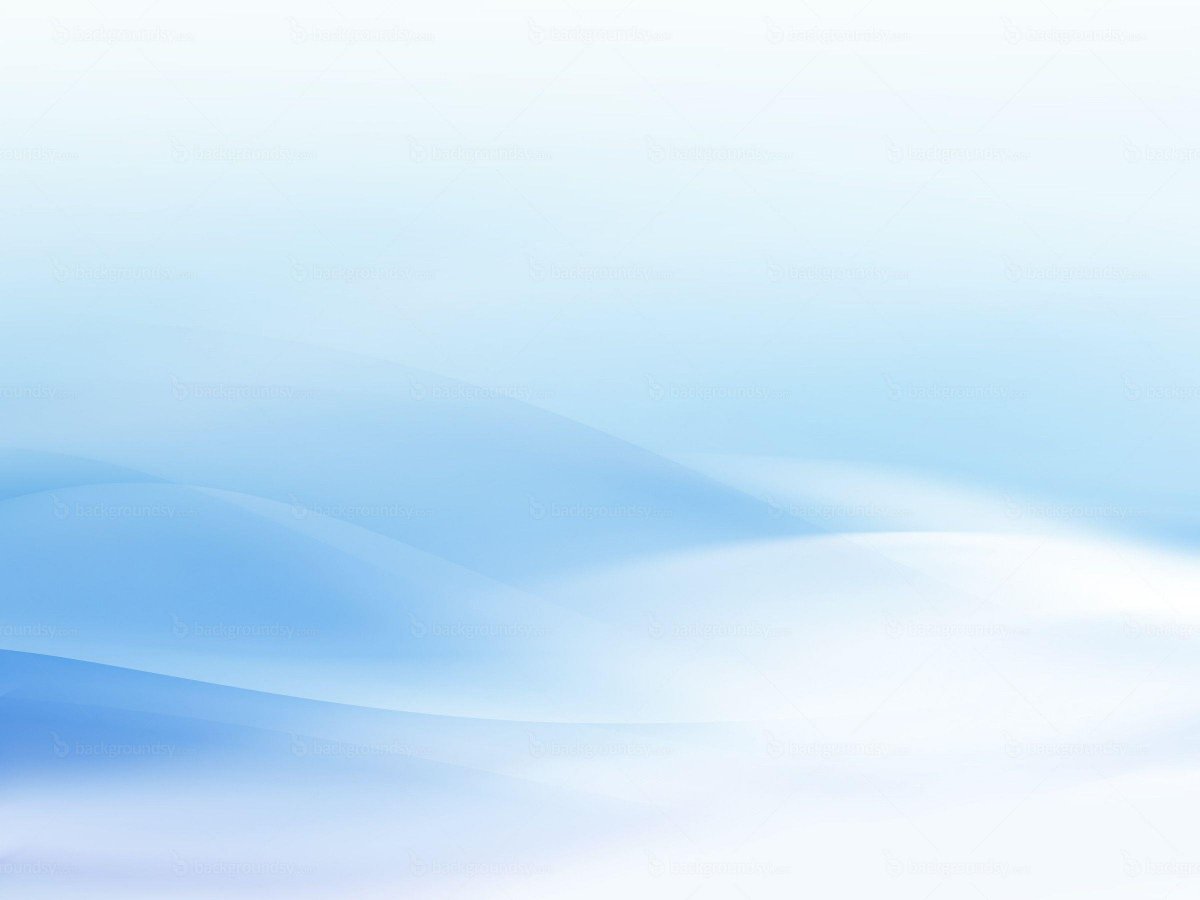 РІЧНИЙ ПЛАН РОБОТИКомунального закладу «Долинський опорний заклад загальної середньої освіти-гімназія І-ІІІ ступенів №3 Долинської районної ради» на 2020-2021 н.р.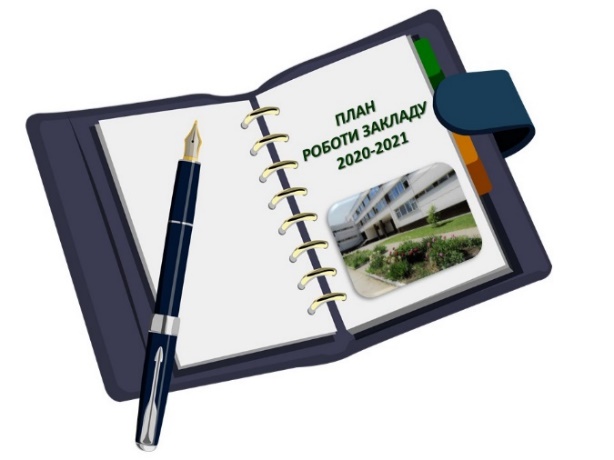 м. ДолинськаРОЗДІЛ І.  Аналіз діяльності закладу за 2019-2020 навчальний рік. Пріоритетні цілі й завдання, що забезпечують реалізацію права на освіту на новий навчальний рік.У 2019 – 2020 навчальному році робота школи була спрямована на виконання Законів України «Про освіту», «Про загальну середню освіту», Національної доктрини розвитку освіти, Указів Президента України, реалізацію державних, регіональних програм у галузі освіти, інших чинних законодавчих та нормативних документів. Заклад освіти здійснював свою діяльність відповідно до статуту навчального закладу. Пропагуємо досягнення школи через Інтернет, друкуючи інформацію про життя і досягнення школи, статті,  власний сайт, на якому розміщується корисна інформація, як для учнів, батьків так і для громадськості.     Педагогічним колективом школи проведено відповідну роботу щодо збереження й розвитку шкільної мережі. Станом на 05 вересня 2019 року в закладі було відкрито 34 класи, кількість учнів становила 785 . Середня наповнюваність учнів у класах складала 23 учні, що майже не відрізняється від показника попереднього навчального року. Протягом 2019-2020 навчального року із школи вибуло – 8 учнів (переважно за межі району), прибуло – 9 учнів. Мова навчання –  українська. Охоплено навчанням 100%. Станом на 30.05.2020 року в закладі навчались -  785  учня.  Із них:  в школі І ступеня – 13 класів-359 учнів,  в школі ІІ ступеня – 15 класів- 338 учнів, в школі ІІІ ступеня 6 класів – 88 учнів.        Всі учні школи внесені в алфавітну книгу, а також в електронну базу даних «КУРС».  На кожного учня  заведена особова справа. Здійснюється чіткий контроль за прибуттям і вибуттям учнів зі школи і в школу, на що є відповідні документи (довідки, накази по школі). Перед педагогічним колективом закладу стояли наступні завдання щодо підготовки учнів до ДПА та ЗНО:•  розширення системи підготовки до зовнішнього незалежного оцінювання  індивідуальні-групові форми роботи;•  активне впровадження тестування на уроках;•  використання можливостей варіативної складової навчального плану для підготовки учнів до ЗНО;•  використання завдань попередніх років, онлайн-тестування;•  дистанційне навчання.  Школа працювала за навчальним планом, складеним у відповідності  до Типових  навчальних планів, затвердженими наказом МОН України. При складанні освітньої програми та робочих навчальних планів враховувались інтереси, запити та потреби учнів. Так, за бажанням учнів і їх батьків у 2019-2020 навчальному році в закладі учні старшої школи  працювала за такими  напрямами, вивчаючи поглиблено окремі предмети:10-А клас –  математичний, 10-Б – технологічний, 10-В- економічного спрямування. 11-А клас – фізика і математика, 11-Б  – англійська і німецька мови, 11-В клас – технології.     У закладі здійснюється допрофільна та профільна підготовка, функціонують класи з поглибленим вивченням математики, іноземної мови, та профілі: фізико-математичний, математичний, технологічний, іноземної філології, діють факультативи та спецкурси для поглибленого вивчення предметів:    Оцінки  високого та достатнього рівнів отримали учні 9-А класу (поглиблене вивчення математики), переважно оцінки середнього та початкового рівнів учні 9-Б класу (загальноосвітній клас). У 9-Б класі навчалися учні, які протягом багатьох років мали оцінки початкового рівня за семестри та рік.  В цілому учні на ДПА підтвердили результати річного оцінювання та навіть деякі учні покращили    ДПА у 11-х класах проходила у формі ЗНО. Об’єктивно можна оцінити результати ЗНО з укр. мови та літератури, так як цей предмет складали 33 випускники, що становить 100%.   Питання успішності учнів було досить актуальним і стояло  на першому місці для кожного вчителя. Складність освітнього процесу  полягала в особливості викладання навчальних предметів у ІІ семестрі в зв'язку з пандемією коронавірусної хвороби. Відповідно до нормативних документів  у закладі було  організовано навчання через мережу «Інтернет» з використанням технологій (елементів) дистанційного навчання, яке було нової формою організації всього навчального процесу. Для ефективного впровадження технологій дистанційного навчання вчителі передбачали форми зворотного зв'язку (контролю) зі здобувачами освіти їх батьками та педагогами через сервіс Google Classroom, Zoom – платформа на якій  проводяться онлайн уроки, відео-конференції, Youtube використовували для перегляду роликів за темами уроків та завантаження створених учнями робіт, створювали закриті спільноти в соціальних мережах (Вайбер, Телеграм, Фейсбук, Інстаграм), відео уроки на Українських телеканалах та використовували інші освітні платформи для надання освітніх послуг. Упродовж навчання у 2019-2020 навчальному році учні опанували навчальний матеріал за допомогою традиційних та дистанційних технологій навчання, що сприяє стимулюванню відповідальності, самоконтролю, розвитку інтересу до навчання.  Річне оцінювання знань учнів здійснювалось як за результатами дистанційного так і традиційного навчання учнів    Аналізуючи рівень навченості учнів закладу за  2019-2020 навчальний рік  спостерігаємо позитивне збільшення учнів, які мають високий та достатній рівень знань – 54%, та зменшення учнів з початковим рівнем навченості з 4% до 2%, учні які мають середній рівень знань – 44%. Відповідно до наказів МОН України державна підсумкова атестація у 4-х, 9-х та 11-х класах не проводилась. У 2019-2020 навчальному році 11 клас закінчили - 41 учень, 3 з них  - нагороджені золотою медалями «За високі досягнення у навчанні», 9 клас -  61 учень, 2 з них отримали свідоцтво з відзнакою.Таблиця рівня навченості учнів за 2019-2020 навчальний рікУ 2019-2020 навчальному році в школі, згідно заяв батьків та рекомендацій психолого-медико-педагогічної консультації, було організовано декілька форм навчання, а саме: індивідуальна та інклюзивна форми навчання. За індивідуальною формою навчалися 6 учнів, 3 з яких за станом здоров’я не могли відвідувати школу та 4 учні навчалися за інклюзивною формою навчання. Інклюзивне та  індивідуальне навчання здійснювалось за індивідуальними навчальними планами, розробленими вчителями  школи на основі типових планів, з урахуванням індивідуальних особливостей дітей, їх здібностей та потреб,  висновків про комплексну психолого-педагогічну оцінку дітей працівниками ІРЦ.  До проведення індивідуальних занять залучаються вчителі з відповідною педагогічною освітою, їх склад було затверджено директором школи. Кількість годин визначається відповідно до Положення про індивідуальну форму навчання в загальноосвітніх навчальних закладах. Відповідно до нормативних документів в закладі були створені інклюзивні класи 2-А,4-Б, 8-Г та створені умови для навчання дітей з особливими освітніми потребами. У 2-А, 8-Г класах працював асистент вчителя , яких допомагав вчителям проводити навчальний процес, створена команда психолого-педагогічного супроводу яка створила ІПР. Розклад занять був погоджений з батьками і затверджений директором школи.Приділялася увага роботі з батьками: проводились індивідуальні консультації,  анкетування, співбесіди.   Адміністрацією закладу здійснювався  аналіз результатів ЗНО за 2018-2019 н. р. на педагогічних радах  розглядалися результати з кожного предмету, обговорювалися позитивні та негативні сторони.  Учасники тестування  на достатньому рівні оволодіння навчальним матеріалом та за  рейтингом 200-х навчальних закладів Кіровоградської області знаходяться на 7 місці . Приймалися  рішення щодо вдосконалення підготовки учнів до тестування у закладі на наступний навчальний рік. Питання освітнього процесу постійно тримаються на контролі та розглядаються на педагогічних радах, нарадах при директору, загальношкільних, класних батьківських зборах. Освітній процес у закладі відбувся на достатньому педагогічному рівні, про що свідчать результати роботи учнівського та педагогічного колективів.У 2019-2020 навчальному році методична робота педагогічного колективу була спрямована на реалізацію науково-методичної проблеми «Формування фахової культури педагога як основи моделювання інноваційного освітнього простору в умовах нової української школи» та виконання таких завдань: упровадження в навчально-виховний процес інноваційних методик і технологій трансформування наукових ідей у практику діяльності вчителів школи; кадрове та науково-методичне забезпечення освітнього процесу; розробка чіткої системи роботи щодо підвищення фахового та методичного рівня педагогічних кадрів в умовах оновлення змісту і структури освіти; вивчення, накопичення, апробація, впровадження в практику перспективного досвіду вчителів новаторів, нових освітніх технологій та систем; підвищення якості знань учнів з предметів навчального плану; залучення обдарованих дітей до навчально-дослідницької діяльності; забезпечення роботи науково-практичних семінарів з актуальних питань навчання і виховання школярів; продовження роботи щодо забезпечення охорони та зміцнення здоров’я учнів; підвищення теоретичної, науково-методичної та професійної підготовки педагогічних працівників шляхом організації роботи шкільних методичних об’єднань, творчих груп, проведення методичних декад; підвищення іміджу закладу; підвищення комп’ютерної грамотності вчителів; забезпечення ефективної роботи методичного кабінету закладу; підвищення рівня позаурочної роботи з навчальних предметів; поширення передового педагогічного досвіду працівників школи шляхом друку матеріалів у фахових виданнях.У 2019-2020 навчальному році заклад працював як опорний, у складі якого три філії, а саме: Марфівська, Варварівська та Богданівська школи. Стратегією розвитку опорного закладу та його філій визначено перехід в якісно інший стан, поетапна еволюційна модернізація та реалізація тих новоутворень, які відповідають сучасним вимогам Концепції Нової української школи. В рамках роботи над темою, вивчення та впровадження в практику роботи школи ефективного педагогічного досвіду вчителів міста, району, школи протягом поточного навчального року було організовано роботу 7 методичних об’єднань вчителів-предметників, 4 творчих груп та «Клубу творчої особистості».В 2019-2020 н.р. серед вчителів закладу було проведено діагностику, результати якої дали можливість сформувати 5 творчих груп, які поглиблено працювали над темами: «Коучинг як нова технологія навчання в освіті» (керівник - вчитель фізики Ласкурик П.В.); «Перевернуте навчання» (керівник – вчитель математики Бурлаченко Т.М.); «Гейміфікація в навчальному процесі» (керівник - вчитель початкових класів Зенченко Т.П.); «Бріколаж в освіті» (керівник - вчитель початкових класів Шепеленко А.В.); «Цифрові технології в освітньому процесі» (керівник – вчитель математики та інформатики Заворітня К.В.). Кожна творча група здійснювала свою діяльність протягом року відповідно до розробленого плану реалізації питання, яке досліджувалось. На початок 2019-2020 н.р. наш педагогічний колектив поповнився певною кількістю молодих колег. Це дало можливість організувати роботу «Клубу креативної особистості»Дієвим органом у структурі методичної роботи є педагогічні ради, на які виносилися питання звітного характеру, проблемного, організаційного, підсумкового. Їх проведення мало на меті стимулювання розвитку творчого потенціалу педколективу, росту професійної майстерності вчителів, вихователів, керівників гуртків, сприяння формуванню атмосфери творчого пошуку, забезпечення підвищення якості освітнього процесу. Так у лютому 2020 року у закладі відбулося засідання педагогічної ради на тему: «Формування нових підходів до здійснення аналітичної діяльності, спрямованої на ефективний розвиток закладу». Директор закладу Свічкарьова І.Б. обґрунтувала доцільність проведення педагогічної ради такого плану, оскільки на часі розбудова внутрішньої системи якості освіти у закладі і питання здійснення аналітичної діяльності є одним з її аспектів. Заступники директора Олійник Т.М., Тарасова І.А., Григораш Н.В., Куліченко Л.В. разом з фокус-групами вчителів по чотирьох локаціях висвітлили питання: «Розвиток і формування ключових компетентностей здобувачів освіти під час проведення навчальних занять»; «Формування суспільних цінностей»; «Реалізація завдань та очікуваних результатів»; «Оцінювання діяльності здобувачів освіти під час проведення навчальних занять».Упродовж року вчителі школи підвищували свій кваліфікаційний рівень шляхом самоосвіти, участі у роботі шкільних, районних і обласних методичних заходів, навчання за програмами, очних та дистанційних семінарах, практикумах, тренінгах, вебінарах, майстер-класах тощо при «КОІППО імені В.Сухомлинського» та на різних  інтернет-платформах, які пропонували педагогам подібне навчання (про це свідчать сертифікати, отримані вчителями).15 педагогічних працівників опорного закладу та філій успішно пройшли атестацію. Аналіз якісного складу та освітнього рівня педагогічних працівників школи дозволяють зробити висновок про можливість проведення освітнього процесу на високому рівні.      Належна увага протягом року приділялася систематичному інформуванню й консультуванню вчителів засобами бюлетенів, таблиць, схем, графіків тощо. Інформація про діяльність опорного закладу та філій представлена на сайтах та блогах.    Відповідно до річного плану роботи закладу на 2019-2020 н.р., з метою поглиблення знань учнів із різних наукових дисциплін, підвищення інтересу школярів до науки, були проведені шкільні олімпіади, учні закладу були активними учасниками районних та обласних олімпіад. Результати ІІ, ІІІ та IV етапів Всеукраїнських олімпіад, конкурсів показали, що педагогічним колективом проводиться певна робота з розвитку інтересів учнів до знань. Про ефективність системи роботи з обдарованими учнями у нашому закладі свідчить результативність роботи: 129 перемог учнів на районних олімпіадах; 31 перемога на обласних. За результатами олімпіад, творчих конкурсів педагоги та учні закладу відзначені нагородами. Учителі нашого закладу були керівниками різних районних об’єднань, організованих районним методичним кабінетом. Таким чином вони беруть активну участь у  методичній роботі району, популяризуючи досвід закладу та переймаючи досвід роботи вчителів інших шкіл.     Аналіз стану науково-методичної роботи у 2019-2020 навчальному році дає підстави вважати, що науково-методична робота проводиться на належному рівні, хоча є ряд питань, які потребують уваги й розв’язання. У 2020-2021 н.р. ШМО, творчим групам необхідно чітко планувати роботу з обдарованими дітьми, працювати над підвищенням рівня якості знань учнів, і далі продовжувати підвищувати якість підготовки учнів до олімпіад, активніше залучати учнів до участі в інтелектуальних конкурсах, продумувати науково-теоретичні питання для обговорення на засіданнях стосовно реалізації науково-методичних проблем. Враховуючи вищесказане й виходячи з основних положень Конституції України, законів України «Про освіту», «Про загальну середню освіту», з метою подальшого вдосконалення роботи з педагогічними кадрами, підвищення рівня науково-методичної роботи.З метою забезпечення відповідності закладу державним стандартам та надання допомоги вчителям у підвищенні рівня виховної роботи, у закладі постійно здійснювався аналіз та спостереження  за виховною роботою. Заступником директора з виховної роботи Куліченко Л. В. вивчається стан виховної роботи, здійснювався контроль за проведенням годин спілкування, відкритих виховних заходів, тематичних тижнів, чергування по школі, відвідування учнями навчальних занять, виконання програми “Основні орієнтири виховання”, організацією роботи органів учнівського самоврядування, участь в очно-заочних конкурсах, акціях. Проводились засідання шкільного методичного об’єднання класних керівників, яке очолювала класний керівник 8-А класу¸ вчитель математики Чумаченко С.В. Протягом року розглянуті питання: «Організація роботи з учнями за програмою «Нова українська школа» у вступі до цінностей», «Виконання заходів, спрямованих на запобігання та протидію булінгу в закладі». Протягом року відбулися інструктивно-методичні наради з класними керівниками з питань планування виховної роботи на навчальний рік, опрацювання інформаційних матеріалів щодо створення у у 2019-2020 н.р. безпечного середовища, формування в дітей та учнівської молоді ціннісних життєвих навичок (дод. до листа МОН України від 27.06.2019 №1/9 – 414), виконання шкільних програм, участь і підготовка конкурсів, свят, тощо. Проводилась робота між засіданнями, під час яких були проведені тематичні тижні, конкурси, свята. У своїй роботі класні керівники керуються Конституцією України, Національною доктриною розвитку України, Конвенцією ООН про права дитини, Законами «Про освіту», «Про загальну середню освіту» іншими законодавчими та нормативно-правовими актами України, Положенням про класного керівника навчального закладу, системи загальної середньої освіти, Програмою «Основні орієнтири виховання учнів 1-11 класів загальноосвітніх навчальних закладів України». Згідно наказу по закладу «Про організацію роботи класних керівників», який поновлюється щорічно, класні керівники дотримуються виконання правил внутрішкільного трудового розпорядку, посадової Інструкції класного керівника, ведуть класну документацію, проводять індивідуальну роботу з учнями. Згідно річного плану закладу, класними керівниками школи, проведено загальношкільні виховні заходи: «Тих днів у пам’яті не стерти і сьогодні», з нагоди відзначення 75 річниці визволення України від нацистів, провела класний керівник 8-В класу Триняк Т.В.; «Скорботні сторінки історії. Голодомор 32-33роки», проведено класним керівником 8-Б класу Жерновою Т.М.; з нагоди відзначення Дня Соборності України класним керівником 7-А класу Тороп Л.П. проведено захід «Соборна мати Україна – одна на всіх , як оберіг»; класний керівник 7-Б класу, Толмач Н.І., провела урочистості «Пам'ятаємо Героїв Крут»; з нагоди вшанування пам’яті Героїв Небесної Сотні, класним керівником 10-А класу проведено захід «У серці Бог, Україна, Свобода». Разом з тим залишаються деякі актуальні питання, над якими необхідно працювати в наступному навчальному році. Потребують вирішення в новому навчальному році проблеми індивідуальної роботи з важко вихованими учнями, з учнями, що мають шкідливі звички, проявляють агресію й конфліктність. Індивідуального підходу потребують і обдаровані діти не тільки на уроках, а й у позакласний час, в організації відпочинку та дозвілля.. Доцільно проводити в новому навчальному році традиційні психолого-педагогічні консиліуми, практичні семінари, що мають допомогти класним керівникам в індивідуальній роботі з учнями. Слід звернути увагу й на тісніший зв’язок класних керівників з вчителями-предметниками, із психологічною службою школи. Проблемою є також низький рівень інформованості класних керівників щодо новітніх педагогічних технологій у вихованні. Доцільними стануть практичні заняття з питань узагальнення досвіду класного керівника, створення портфоліо в сучасному форматі. На засіданнях методичного об’єднання класних керівників необхідно ознайомити педагогів з новими інноваційними формами виховної роботи, що допоможуть підвищити рівень педагогічної майстерності, залучити до креативного мислення, творчої праці. В закладі приділяється велика увага національно-патріотичному вихованню. Традиційно новий навчальний рік розпочато святом першого дзвоника та першим тематичним уроком. До Дня Захисника України (14 жовтня) була проведена зустріч з випускниками закладу – учасниками АТО: Левченко Євгенієм, Мазуренко Сергієм, Короп Лідією. Традиційно серед учнів 4-х класів проведені «Козацькі розваги», для учнів 8-х класів – спортивні змагання «Старти надій».   Головним із напрямків виховної роботи з учнями є громадянське виховання. Учні закладу протягом року брали активну участь в міських урочистостях з нагоди відзначення державних і пам’ятних дат. Проводились виховні заходи по підготовці та відзначенню 75-ї річниці Перемоги над нацизмом у Європі, пам’ятних дат: “Пам’яті Крут”, “Дня Соборності України”, пам’яті Героїв Крут, Небесної сотні, учасників АТО, вшанування пам’яті воїнів інтернаціоналістів, визволення України від нацистів, Шевченківські дні. Традиційно в закладі були проведені свята до Дня вчителя, Дня 8 Березня, Святого Миколая, Новорічні свята, конкурс читців поезії Шевченка, тематичні тижні, уроки доброти, дискусії, практичні заняття, ток-шоу, флешмоби, в яких активну участь брали учні, вчителі, батьки наших учнів. Вагоме значення в життєдіяльності школи відіграє учнівське самоврядування, завдяки якому в учнів розвивається творча ініціатива,  виховується почуття власної гідності і формується самооцінка. Координувалароботу учнівського парламенту педагог-організатор Волоткевич Т. В. У нашій школі діє шкільний парламент Учнівська республіка, створено міністерства, що координують роботу на рівні учнівського самоврядування. Робота шкільного парламенту свідчить про небайдужість до проблем школи, країни, готовність зробити посильний внесок до вирішення суспільно значущих справ. Його члени є активними учасниками всіх шкільних та районних заходів. Таким чином, представники парламенту взяли участь у профорієнтаційній акції «Спробуй професію!» у м. Кропивницький, а також в рамках проекту «Вдало обрана професія – щаслива доля» стали учасниками квесту «Моя майбутня професія». За ініціативи Учнівської республіки проведені: Посвята в старшокласники в новому розважальному форматі «Хто зверху», Свято казки «У світі дитячих мрій», проведено шкільний конкурс на кращий твір «Пригоди святого Миколая» для учнів 5-7 класів, Новорічний мюзикл «Театр Барабасівни. Крижане серце Мальвіни», участь у районному челенджі «Щедрик – щедрівочка» та районних урочистостях з нагоди державних свят. За рішенням 4 сесії 12 скликання РПД – в закладі проведені заходи присвячені дню Безпеки в Інтернеті для учнів 5-9 класів. Традиційно організована зустріч з воїном-інтернаціоналістом Пастуховим В.Є. до Дня пам’яті воїнів- інтернаціоналістів, в новому форматі он-лайн проведені: День пам’яті та примирення та День Перемоги над нацизмом у Другій світовій війні , флешмоб «1939-1945 Пам’ятаємо Перемагаємо» та Свято останнього дзвоника. Але є проблеми у роботі учнівського самоврядування. Серед наявних проблем – недостатня ініціатива учнів, удосконалення роботи учнівського парламенту. Команда старшокласників «Омбудсмени» , під керівництвом вчителя права Триняк Т.В., стали переможцями районного інтелектуально-розважального конкурсу «Правові ігри для учнів 9-11 класів». До Всесвітнього дня прав людини Триняк Т.В. разом зі своїми вихованцями провела правовий експрес «Права людини починаються з прав дитини». Соціальний педагог Дорошенко Є.С. провела профілактичний захід «Стоп, булінг!» для учнів 5-11класів. Велику роль у правовій системі відіграють соціальний педагог Дорошенко Є.С. та практичний психолог Ніколенко Н.І., які постійно здійснюються профілактичну, корекційну, індивідуальну роботу з учнями різних соціальних категорій, їх батьками, а також є членами Ради профілактики правопорушень.   Упродовж року в закладі проведені місячник правової освіти і виховання, Тиждень права, Всеукраїнська акція «16 днів проти насильства», під час яких відбулись наступні заходи: анкетування на правову тематику з учнями 5-7-х класів, тематичні години спілкування в 1-11-х класах «Знаємо та реалізуємо свої права», «Правопорушення і юридична відповідальність», «Право на освіту та отримання професії», «Символи України», «Юридичний практикум «Конституція України – основний Закон України» в 9-х класах , який провела вчитель права Триняк Т.В та інші заходи.   Серед пріоритетних напрямків виховної роботи закладу є зміцнення фізичного, психологічного, духовного, екологічного здоров’я учнів. У закладі велика увага приділяється фізичному розвитку й вихованню учнів. Високі результати учні досягли в спортивно-масових, фізкультурно- оздоровчих заходах (керівники Пасєка Л.О., Сарапин О.В., Зворітній В.М.): І місце в районних змаганнях з футболу за програмою «Шкіряний м’яч”;  І місце з волейболу (дівчата) за першість району; І місце в обласних змаганнях з баскетболу (дівчата); ІІ місце у спортивних змаганнях (юнаки) з баскетболу за першість району; І місце за першість району з легкої атлетики” ; ІІ місце у змаганнях «Шкіряний м’яч» за першість району.   Виховна система нашого закладу – це складна психолого-педагогічна сукупність. Яка охоплює весь педагогічний процес, інтегруючі навчальнізаняття, позаурочне життя дітей і різноманітну діяльність і спілкування за межами школи. Класними керівниками закладу щорічно проводяться бесіди з учнями по профілактиці дитячого травматизму та збереження здоров’я дітей, бесіди “За здоровий спосіб життя” із записами в класних журналах. Проводяться тижні “Безпеки дорожнього руху”, “Безпеки знань життєдіяльності”, “Безпеки дитини”, рольові ігри, спортивні змагання, зустрічі з працівниками пожежної частини.Завдання на 2020-2021 н.р: 1.	Забезпечення гарантованого Конституцією України право громадян на здобуття повної загальної середньої освіти.2.	Спрямування роботи  педагогічного колективу на продовження впровадження нових Державних стандартів та Концепції Нової української школи.3.	Продовжити  роботу над формуванням життєвих компетенцій школярів у рамках освітнього простору.4.	Удосконалення змісту, форм і методів освітнього процесу шляхом:4.1  забезпечення кожному з учнів рівного доступу до якісної освіти; 4.2 здійснення постійного моніторингу освітніх показників роботи для своєчасного коригування та прийняття управлінських рішень щодо вдосконалення їхньої діяльності;4.3  забезпечення безумовного виконання всіх норм законодавства із захисту дітей пільгових категорій та інших учасників освітнього процесу.5.	Посилення контролю за якісним викладанням предметів, ефективним використанням сучасних інформаційних технологій для забезпечення диференційованого підходу та підвищення пізнавального інтересу учнів до вивчення предметів.6.	.Організувати роботу педагогічного колективу щодо опрацювання нормативних документів та організації дистанційного навчання на єдиний освітній платформі.7.	Створити творчу групу вчителів, які досконало володіють елементами дистанційного навчання для обміну досвідом та навчанням вчителів закладу.8.	Сприяти впровадженню інформаційно-комунікативних, проектних та здоров’язбережувальних технологій у освітній  процес, застосовувати їх в управлінській діяльності.9.	Удосконалювати системи планування та координації всіх ланок освітнього процесу, внутрішкільного контролю, інформаційного та науково-методичного забезпечення діяльності навчального закладу.10.	Забезпечити  реалізацію внутрішньої системи якості освіти опорного закладу та філій;11.	Забезпечити  дотримання всіма учасниками освітнього процесу академічної доброчесності;12.	Продовжити  роботу  педагогічного колективу  закладу та філій над методичною проблемою: «Формування фахової культури педагога  як основи моделювання  інноваційного освітнього простору  в умовах   Нової української школи»;13.	Спрямувати систему  виховної роботи на створення  безпечного освітнього середовища, формування ціннісних життєвих навичок;14.	Продовжувати роботу щодо  зміцнення матеріально-технічної бази опорного закладу та філій;15.	Провести комплексні заходи  щодо  автономії закладу;16.	Створення якісного інтернет-середовища, забезпечення доступу до безперебійного високошвидкісного інтернет-зв'язку всіх учасників освітнього процесу;17.	Проведення комплексних заходів по створенню безпечного середовища, організація освітнього процесу в умовах пандемії.РОЗДІЛ  ІI. Організація та управління освітнім процесом  РОЗДІЛ ІІІ. Організація системи педагогічної діяльності опорного закладу та філійРОЗДІЛ ІV. Створення безпечного освітнього середовища, формування ціннісних життєвих навичокРОЗДІЛ V. Діяльність закладу з охорони праці й безпеки життєдіяльностіСХВАЛЕНО:                                                               педагогічною радою                        Протокол №  1від  28.08.2020 р.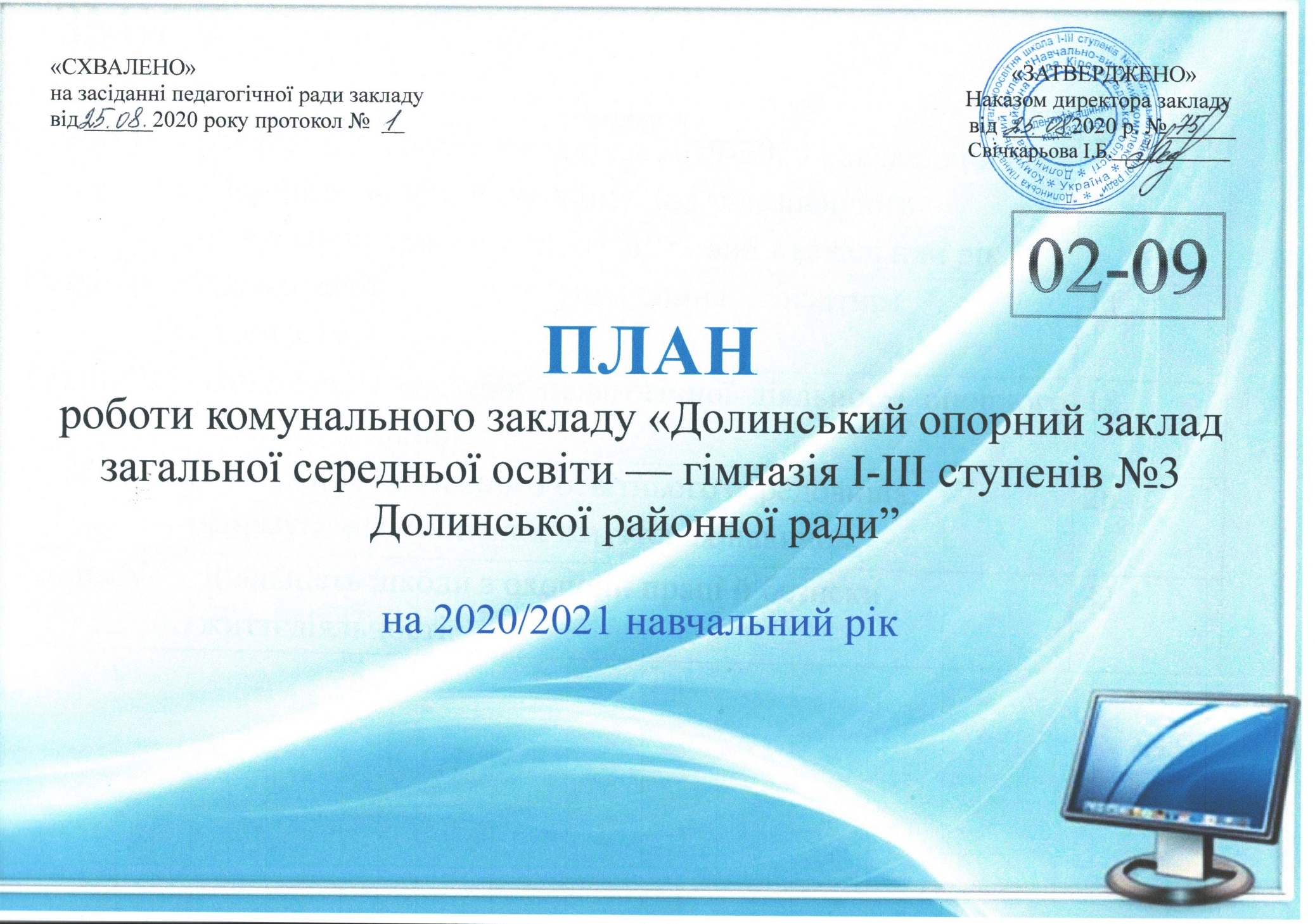 КласиКількість учнівВисокий рівеньВисокий рівеньДостатній рівеньДостатній рівеньСередній рівеньСередній рівеньПочатковий рівеньПочатковий рівеньКласиКількість учнівкількість%кількість%кількість%кількість%3 72141943601521-491161747522831-5821923445418221164924224524491275859284820345988445172058695696123183041670010472416342860121141371537235600всього5856711%25043%25544%132%№Завдання і зміст роботиТермін виконанняВідповідальніФорма проведення та узагальненняВідмітка про виконання1.Спланувати роботу закладу на реалізацію Закону України “Про освіту”, Закону України “Про повну загальну середню освіту”  та Стратегії  розвитку закладу. Упродовж рокуАдміністрація, робоча групааналіз, опитування1.Здійснити самооцінювання з питань організації системи оцінювання освітньої діяльності здобувачів освітиУпродовж рокуАдміністрація, робоча групаанкетування, опитування, спостереження за навчальними заняттями, звіт2Вивчення та звірка календарно-тематичних планів, їх відповідність навчальним програмам та освітній програмі закладу. Виконання навчальних програм, практичної частини програм за семестри та за рікВересень, січеньТарасова І.А., Григораш Н.В. Криуліна О.В. Яценко С.В., Іщенко С.М.Спостереження, співбесіда з учителями, звіти. наказ.3Забезпечити  поінформованість про розроблені педагогами критерії оцінювання знань шляхом розміщення на інформаційному стенді у класах, через інтерактивну інтернет -платформу, електронну пошту, інші види комунікації.ВересеньТарасова І.А. Карявка О.М., Григораш Н.В.
Романюк Л.І., Іщенко С.М. Яценко С.В.Опитування, анкетування4Внутрішній моніторинг. Спостереження за організацією освітньої діяльності учнів  5-х класах, адаптація та психологічний супровід. Порівняльний аналіз підсумкового оцінювання між класами на одній паралелі з базових дисциплін.Вересень-ГруденьТарасова І.А. Карявка О.М., Григораш Н.ВПедконсиліум5Внутрішній моніторинг. Спостереження за освітньою діяльністю учнів перших класів, адаптація та психологічний супровід.Вересень-груденьГригораш Н.ВПедконсиліум6Простеження  впровадження системи оцінювання під час навчальних занять.Упродовж рокуАдміністраціяСпостереження, анкетування здобувачів освіти7Внутрішній моніторинг, що передбачає систематичне відстеження та коригування результатів навчання кожного здобувача освіти з предметів:Українська мова ( 5 кл; 9 кл; 11 кл);Математика ( 6 - а кл., 7-а кл., 8 – а кл., 9 кл.; 11 кл,):Історія (9, 11 класи);фізика-(10,11 кл.);біологія (9 кл, 11 кл.)англійська мова (9 кл, 11 кл.)Українська мова, математика ( 1-2,4 класи)Вересень, грудень, травеньАдміністраціяВивчення документації, опитування, анкетування, проведення діагностичних робіт8Організація освітньої діяльності педагогічних працівників закладу з питань підготовки учнів 9-х класів до ДПА та учнів 11-х класів до  ДПА у формі ЗНО. Проведення онлайн тестувань, консультацій, індивідуальних занять, діагностичних робіт. жовтень-квітеньТарасова І.А. Карявка О.М., Яценко С.В., Романюк Л.І.Співбесіда , діагностика, відвідування занять9Проведення діагностичного опитування учнів та батьків з питань організації дистанційного навчання.жовтеньТараcова І.А.анкетування учнів та батьків10Внутрішній моніторинг. Відстеження і коригування результатів навчання  здобувача освіти та  системи оцінювання вчителів  історії (Перенесено з квітня 2020 року в зв’язку з карантином) та правознавства.Листопад 2020Свічкарьова І.Б., Карявка О.М., Яценко С.В., Романюк Л.І.Спостереження, співбесіда, довідка, анкетування11Внутрішній моніторинг. Відстеження і коригування результатів навчання кожного здобувача освіти та  системи оцінювання вчителів інформатики (Перенесено з квітня 2020 року в зв’язку з карантином).Квітень, 2020 р.Тарасова І.А., Карявка О.М., Яценко С.В., Романюк Л.І.Спостереження, співбесіда, довідка, анкетування учнів12Організація індивідуального та інклюзивного навчання учнів. Створення належних умов.Вересень 2020 рокуТарасова І.А., Карявка О.М., Яценко С.В., Романюк Л.І.13Внутрішній моніторинг. Відстеження і коригування результатів навчання кожного здобувача освіти та  системи оцінювання вчителів з «Основи здоров’я» (Перенесено з квітня 2020 року в зв’язку з карантином)Грудень, травень 2020 – 2021 роківКуліченко Л.В., завідуючі філій  Спостереження, співбесіда, довідка, анкетування учнів14Внутрішній моніторинг. Відстеження і коригування результатів навчання кожного здобувача освіти та  системи оцінювання вчителів з географіїЛютий2020 – 2021 роківТарасова І.А., Карявка О.М., Яценко С.В., Романюк Л.І.Спостереження, співбесіда, довідка, анкетування учнів15Внутрішній моніторинг. Відстеження і коригування результатів навчання кожного здобувача освіти та  системи оцінювання вчителів з трудового навчання та (курсу «Технології» у початковій школі)Грудень-січень2020 – 2021 роківКуліченко Л.В., Григораш Н.В., Карявка О.М., Яценко С.В., Романюк Л.І. Іщенко С.М.Спостереження, співбесіда, довідка, анкетування учнів та батьків16Внутрішній моніторинг. Відстеження і коригування результатів навчання кожного здобувача освіти та  системи оцінювання вчителів початкової школи з інтегрованого курсу «Я досліджую світ».Жовтень-листопад2020 – 2021 років Григораш Н.В., Карявка О.М., Яценко С.В., Романюк Л.І., Іщенко С.М.Спостереження, співбесіда, довідка, анкетування батьків17Внутрішній моніторинг. Відстеження і коригування результатів навчання кожного здобувача освіти та  системи оцінювання вчителів з фізичної культури. Квітень2020 – 2021 роківКуліченко Л.В., Григораш Н.В., Карявка О.М., Яценко С.В., Романюк Л.І., Романюк Л.І.,Спостереження, співбесіда, довідка, анкетування учнів, анкетування батьків18Опитування та анкетування батьків 1-3 класів “Нова українська школа очима батьків”Квітень-травеньГригораш  Н.В.                     Криуліна О.В.,   Іщенко С.М., Яценко С.В., Романюк Л.І.Опитування, анкетування19Порівняльний аналіз досягнень новоприбулих учнів із рівнем досягнень навчальних досягнень у попередніх закладах освітижовтеньТарасова І.А., Григораш  Н.В., Криуліна О.В.,   Іщенко С.М., Яценко С.В., Романюк Л.І.Спостереження, співбесіда, 20Внутрішній моніторинг. Відстеження  результативності  участі учнів у гуртках, факультативах з окремих предметів.Грудень, березеньТарасова І.А. Григораш Н.В.інтерв'ю з учнями спостереження21Внутрішній моніторинг. Відстеження організації роботи групи продовженого дня.жовтень, квітень Григораш Н.В.,  Карявка О. М.Спостереження, співбесіда, довідка, анкетування батьків22Внутрішній моніторинг. Участь в онлайн експрес оцінювання закладів освіти. вересень - березеньКарявка О.М. Криуліна О.В.Онлайн опитувальники23Створення єдиної комунікаційної інтернет - платформи для організації дистанційного навчання.жовтеньТарасова І.А., вчителі інформатикиопитування, анкетування24 Забезпечити інклюзивне та індивідуальне навчання здобувачів освіти з особливими освітніми потребами ( використання ресурсної кімнати, дидактичних  засобів  для осіб з особливими освітніми потребами).вересень-травеньТарасова І.А., Григораш  Н.В., Криуліна О.В.,   Іщенко С.М., Яценко С.В., Романюк Л.І.Спостереження, співбесіда, довідка, анкетування батьків25Забезпечити діяльність   вчителів-асистентів, практичного психолога,, інших фахівців для реалізації інклюзивного навчання. Створити команду психолого-педагогічного супроводу, розробити індивідуальну програму розвитку для кожного здобувача освіти  особливими освітніми потребами.вересень-травеньТарасова І.А., Григораш  Н.В., Криуліна О.В.,   Іщенко С.М., Яценко С.В., Романюк Л.І.Спостереження, співбесіда, довідка, анкетування батьків26Забезпечити співпрацю з інклюзивно-ресурсним центром щодо психолого-педагогічного супроводу дітей з особливими освітніми потребамиУпродовж рокуТарасова І.А., Григораш  Н.В., Криуліна О.В.,   Іщенко С.М., Яценко С.В., Романюк Л.І.вивчення документації, опитуванняСтворення необхідних умов  для організації освітнього середовища  закладу  загальної середньої освіти та філійСтворення необхідних умов  для організації освітнього середовища  закладу  загальної середньої освіти та філійСтворення необхідних умов  для організації освітнього середовища  закладу  загальної середньої освіти та філійСтворення необхідних умов  для організації освітнього середовища  закладу  загальної середньої освіти та філійСтворення необхідних умов  для організації освітнього середовища  закладу  загальної середньої освіти та філійСтворення необхідних умов  для організації освітнього середовища  закладу  загальної середньої освіти та філій1Відстеження забезпечення (створення) комфортних і безпечних умов для навчання та праці у класних кімнатах закладу.СерпеньДолгова І.Г.Тарасова І. А Паспорти кабінетів, наказ2Підготовка навчальних приміщень до навчального року Липень -серпеньКосенко П.В., завідуючі філійАкти дозволу3Відстеження забезпечення раціонального використання приміщень, комплектування мережі класів (з урахуванням чисельності здобувачів освіти, їх особливих освітніх потреб, площ приміщень)серпеньТарасова І.А,Григораш Н.В.Спостереження, опитування4Провести перевірку  водопроводу та пожежного щита.липень -серпеньКосенко П.В., Долгова І.Г., завідувачі філійАкти дозволу5Проводити роботу по забезпеченню школи та філій підручниками, періодичною пресою та  методичною літературоюупродовж рокуОлійник Т.М.,керівники ШМО, завідувачі філійЗвіти6 Збереження та поповнення бібліотечного фонду закладу та філій упродовж рокуБондаренко Т.М., завідувачі філійЗвіти7Облаштування  навчальних кабінету фізики №2  сучасним мультимедійним обладнанням.вересеньСвічкарьова І.Б. Косенко П.В.замовлення засновнику8Здійснити оновлення дизайну класних кімнат і коридорів початкової  та старшої школи.вересень-жовтеньСвічкарьова І.Б. Косенко П.В., Григораш Н.В. спостереження9Придбати спортивне обладнання та інвентар.вересеньСвічкарьова  І.Б., Косенко П.В.10Облаштування закладу з урахуванням принципів універсального дизайну та розумного пристосування: косметичний ремонт туалетів на другому поверсі, встановлення сушарок.Серпень, вересеньКосенко П.В.,Спостереження, опитування11Облаштування зон відпочинку -адаптованих для використання всіма учасниками освітнього процесу.Упродовж рокуКосенко П.В.,12Капітальний ремонт харчоблоку, заміна обладнання для приготування страв. Придбання посуду. Удосконалення меню для харчування учнів з урахуванням елементів харчування Євгена Клопотенка. вересеньКосенко П.В.,, Свічкарьова І.Б., Григораш Н.В., Жебка Т.О.опитування здобувачів освіти щодо якості харчування13З метою дотримання санітарних вимог придбати дезінфікуючі  та миючі засоби.вересеньКосенко П.В.14Провести загальношкільні рейди-перевірки:- збереження шкільного майна- збереження тепла в приміщенні- збереження підручників упродовж рокуТарасова І.А.,  Косенко П.В., Долгова І.Г.., Жебка Т.О. , завідуючі філійопитування здобувачів освіти15Продовжити роботу по залученню для потреб закладу позабюджетних коштівупродовж рокуАдміністрація школи, завідуючі філійПротоколи  піклувальної ради16Продовжити практику ведення Книг обліку споживання електроенергії, тепла, водиупродовж рокуКосенко П.В., завідуючі філій17Здійснити повну  інвентаризацію шкільного майнавересень -жовтеньКосенко П.В., Тарасова І.А., завідувачі філіїАкти18 Проводити заходи по дератизації приміщень школи двічі на рікдва рази на рікчервень-січеньКосенко П.В., завідувачі філії19Перевірка  стану  медичної  документації  в закладі та філіяхУпродовж рокуЖебка Т.О., завідувачів філійЗвіти 20Скласти план проведення ремонтних робіт на 2020 рік, визначити пріоритетні завдання щодо поповнення матеріально-технічної бази.січеньКосенко П.В., завідуючі філійплан на перспективу21Заміна лінолеуму на коридорах у початковій школіжовтеньКосенко П.В.22Провести ревізію запірної регулюючої апаратури. Частковий ремонт опалювальної системи.серпень, вересеньКосенко П.В.23Формування  інклюзивного, розвивального та мотивуючого до навчання  освітнього простору. Оновлення дизайну ресурсної кімнати, придбання дидактичних засобів для осіб з особливими освітніми потребами.Серпень-травеньТарасова І.А.,Романова О.В.,Спостереження, опитування24Створення якісного інтернет-середовища, забезпечення доступу до безперебійного високошвидкісного інтернет-зв'язку всіх учасників освітнього процесуДо 01 січня 2020 рокуСвічкарьова І.Б.Проектна  та фінансова документація25Створення умов для безпечного використання мережі інтернет, Формування навичок безпечної поведінки в інтернеті здобувачів освіти. Відстеження поінформованості батьків щодо безпечного використання мережі інтернетУпродовж рокуКарявка С.С., Тороп Л.П..Заворітня К.М.Опитування, анкетування здобувачів освіти та їх батьків26 Відстеження створення комфортного повітряно-теплового режиму, належного освітлення (заміна люмінесцентних ламп) прибирання приміщень, дотримання питного режиму, облаштування та утримання туалетів.вересень-травеньКосенко П.В.,Тарасова І.А.Опитування, анкетування здобувачів освіти та їх батьків, педагогічних працівників 27Придбання матеріалів для проведення поточних ремонтів. березень-травеньСвічкарьова І.Б.Замовлення засновнику28Заміна  73 -х вікон на енергозберігаючі.вересеньКосенко П.В.29Розробити заходи щодо організації роботи закладу в умовах карантину. серпеньСвічкарьова І.Б., Жебка Т.О.30Забезпечення умов для безпечного перебування всіх учасників освітнього процесу відповідно до вимог Держпродспоживслужби та санітарних норм.Упродовж рокуСвічкарьова І.Б.Долгова І.Г., Жебка Т.О. Карявка О.М., Яценко С.В., Іщенко С.М .Романюк Л.І.НД31Відстеження стану здоров’я дітей закладу та філій.Упродовж рокуЖебка Т.О.Моніторинг, НД32Відстеження ефективності роботи шкільної бібліотеки та форм  роботи бібліотекаря з учнями і працівниками закладу та філій. Передбачити придбання комп'ютерної техніки у читальному залі бібліотеки для формування інформаційно-комунікаційної компетентності здобувачів освіти.Упродовж рокуТарасова І.А. Карявка О.М., Яценко С.В., Романюк Л.І. бібліотекарі закладівСпостереження33З метою розвитку здорового способу  життя подати засновнику подання щодо  облаштування спортивного майданчика на території школи.Упродовж рокуСвічкарьова І.Б.замовлення засновнику34З метою створення безпечного середовища вийти з пропозицією до засновника про встановлення огорожі на території закладуУпродовж рокуСвічкарьова І.Б.замовлення засновнику35З метою розвитку здорового життя закінчити ремонтні роботи у спортивному залівересень-листопадКарявка О.МРубан Т.І.замовлення засновнику36З метою розвитку здорового способу життя та організації якісного харчування провести ремонтні роботи в обідній залі харчоблокуУпродовж рокуКарявка О.МРубан Т.І.замовлення засновнику37З метою створення безпечного середовища вийти з пропозицією до засновника про ремонт ганку закладуУпродовж рокуКарявка О.МРубан Т.І.замовлення засновнику38З метою створення безпечного середовища вийти з пропозицією до засновника про ремонт електричної проводки та ламп розжарювання в класних приміщеннях закладуУпродовж рокуКарявка О.МРубан Т.І.замовлення засновнику№Завдання і зміст роботиТермін виконанняВідповідальніФорма  проведення та узагальненняВідмітка про виконанняОрганізація педагогічної діяльностіОрганізація педагогічної діяльностіОрганізація педагогічної діяльностіОрганізація педагогічної діяльностіОрганізація педагогічної діяльностіОрганізація педагогічної діяльності1Участь вчителів закладу у районному серпневому  педагогічному форумі: “Освіта регіону: нові виклики та завдання в режимі онлайн. Серпень 2020Олійник Т.М.Електронні ресурси2Організація роботи шкільного методичного кабінету.До 30.08.2020Олійник Т.М.Паспорт методичного кабінету3Педагогічна рада. Підсумки організації роботи освітнього процесу за 2019-2020 н.р. та планування  освітньої діяльності закладу у новому навчальному році, спрямоване на забезпечення  внутрішньої системи  якості освіти.  Погодження структури та режиму роботи закладу,  стратегії закладу на 2020 – 2024 роки, освітньої програми.Погодження Порядку проведення внутрішнього моніторингу в закладі.Серпень 2020АдміністраціяМатеріали педради4Педагогічна рада. Дистанційне навчання-як один із шляхів надання якісних освітніх послуг.Листопад 2020Тарасова І.А.Олійник Т.М.Матеріали педради5Педагогічна рада. Формування відкритої, прозорої і зрозумілої для здобувачів освіти системи оцінювання їх навчальних досягнень.Лютий 2021Тарасова І.А.Олійник Т.М.Матеріали педради6Педагогічна рада «Формування  в дітей та учнівської молоді ціннісних життєвих навичок,  створення безпечного освітнього середовища».Березень, 2021 ЗДВРРекомендації7Психолого - педагогічний семінар “ Впровадження СЕЕН - практик в освітній процес для підвищення мотивації та ресурсності під час дистанційного навчання”Жовтень 2020 Ніколенко Н. І практичний психолог Анкетування, опитування8Психолого - педагогічний семінар “ Підбираємо ефективні методи оцінювання здобувачів освіти під час змішаного навчання”.Січень 2020Ніколенко Н. І практичний психолог Анкетування, опитування9Психолого - педагогічний семінар “ Безпечна та якісна освіта в умовах карантину. Розвиваємо результативність здобувачів освіти”.Упродовж року (онлайн)Ніколенко Н. І практичний психолог 9 Забезпечити   дотримання Положення про академічну доброчесність учасників освітнього процесу закладу та протидіяти фактам її порушення.Упродовж рокуАдміністрація закладу, завідуючі філійВивчення документації, опитування10Провести учнівську конференцію серед учнів 7-11 класів “Академічна доброчесність-вимір сучасності”січень 2021 рокуТарасова І.А.Анкетування здобувачів освіти11Діагностування вчителів з метою визначення їхнього ставлення до системи роботи з обдарованими дітьми.Листопад 2020Олійник Т.М.Криуліна О.В.Яценко С.В.Іщенко С.М.Романюк Л.І.Анкетування педагогічних працівників12Залучення вчителів закладу до участі в обласних семінарах-практикумах з метою підвищення майстерності в питаннях роботи з обдарованими дітьмиЗа окремим графікомОлійник Т.М.Криуліна О.В.Яценко С.В.Іщенко С.М.Романюк Л.І.Сертифікати вчителів13Забезпечення виконання програми авторської школи «Школа фахової культури вчителя» в рамках участі педагогічного колективу в експерименті Всеукраїнського рівня за темою «Теоретико-методологічні засади моделювання розвитку авторських шкіл» та роботи педагогічного колективу над проблемним питанням “Фахова культура вчителя як основа моделювання інноваційного  освітнього простору в умовах Нової української школи”.Упродовж рокуСвічкарьова І.Б.Олійник Т.М.Програма авторської школи «Школа фахової культури вчителя», система  роботи з проблемного питання14Організація роботи предметних методичних об'єднань:вчителів початкової школи;вчителів-словесників;вчителів іноземної мови;вчителів природничого циклу;вчителів суспільствознавчих дисциплін;вчителів оздоровчого  циклу;вчителів математики.До 25.09.2020Голови ШМОПлани роботи ШМО15Організація роботи творчих груп, які поглиблено досліджуватимуть обране методичне питання «Фахова культура вчителя як основа моделювання інноваційного освітнього простору в умовах нової української школи» за напрямками:гейміфікація в навчальному процесі;бріколаж в освіті;STEAM-STREAM освіта;цифрові технології в освітньому процесі.До 01.10.2020Олійник Т.М.План роботи  творчих груп16Круглий стіл “Проблеми формування мотивації навчальної діяльності здобувачів освіти за сучасних умов”Жовтень 2020Олійник Т.М.Ніколенко Н.І.Інтерв'ю, опитування здобувачів освіти17Організація атестації педагогічних працівників за окремим планом. Відстеження здійснення освітнього процесу  вчителів, які атестуються. Сприяти добровільній  сертифікації педагогічних працівників.До 20.10.2020Свічкарьова І.Б.Матеріали атестації, протоколи засідань.18Методичні декади вчителів, які атестуються16-28.11.202015-26.02.2021Вчителі, які атестуються в поточному навчальному роціСпостереження, вивчення документації19Організувати взаємовідвідування вчителями навчальних занять колегУпродовж рокуОлійник Т.М.Криуліна О.В.Яценко С.В.Іщенко С.М.Романюк Л.І.Аналіз, опитування.20Спостереження за проведенням навчальних занять вчителів, які атестуються в 2020-2021 н.р.Жовтень-березеньАдміністрація, члени атестаційної комісіїАналіз, опитування.21Диспут “Як стати вчителем, до якого учні йдуть із радістю” за участю досвідчених вчителів та молодих спеціалістів Січень 2021Олійник Т.М.Тематичне анкетування22Професійний практикум “Сходинки професійного зростання вчителя” Протягом рокуОлійник Т.М.інтерв'ю з педагогами23Опитування педагогічних працівників з метою виявлення проблем в навичках впровадження інформаційно-комунікаційних технологій в освітній процес.До 10.10.2020Олійник Т.М.організація  постійно-діючого семінару-практикуму з питань впрровадження ІКТ24Організація  роботи постійно діючого семінару-практикуму «Впровадження ІКТ в освітній процес».До 20.10.2020Олійник Т.М.Карявка С.С.Заворітня К.В.Тороп Л.П.План роботи семінару-практикуму25Здійснення координації підвищення кваліфікації педпрацівників (за окремим планом).Упродовж рокуОлійник Т.М.Криуліна О.В.Яценко С.В.Іщенко С.М.Романюк Л.І.Замовлення, списки педагогічних працівників. 26Круглий стіл “Результативність роботи з обдарованими дітьми” (методична рада).Травень 2021Члени методичної радиПротоколи засідань27 Застосовувати заходи матеріального та морального заохочення до педагогічних працівників з метою підвищення якості освітньої діяльності закладу. Щорічне преміювання за високу результативність роботи.Упродовж рокуАдміністрація закладу та філій, профспілкові комітетиПодання на нагородження28 Забезпечити проведення освітніх та інформаційних заходів, спрямованих на формування в учасників освітнього процесу негативного ставлення до корупції.Упродовж рокуАдміністрація закладу та філійопитування, планування29Засідання динамічної групи «Створення компетентнісного середовища сучасного уроку»вересень-2020Шамченко В.П.Протокол засіданняОрганізація роботи з обдарованими дітьмиОрганізація роботи з обдарованими дітьмиОрганізація роботи з обдарованими дітьмиОрганізація роботи з обдарованими дітьмиОрганізація роботи з обдарованими дітьмиОрганізація роботи з обдарованими дітьми1Поповнення бази даних на обдарованих учнів та даних на вчителів, які працюють з обдарованими дітьми До 15.09.2020Олійник Т.М.Криуліна О.В.Яценко С.В.Іщенко С.М.Романюк Л.І.База даних2Організація та проведення І (шкільного) етапу Всеукраїнських олімпіад з базових дисциплінЗ 05.10.2020 по 23.10.2020Олійник Т.М., голови ШМОНаказ про підсумки проведення шкільних олімпіад3Організація та проведення інтерактивних конкурсів «Колосок», «Кенгуру», «Левеня», «Бобер», «Лелека», «Соняшник», «Геліантус»Упродовж рокуОлійник Т.М., голови ШМОУзагальнення участі учнів в конкурсах, моніторинг4Забезпечення участі учнів в ІІ (районному) етапі Всеукраїнських  олімпіад з базових дисциплінЛистопад-груденьАдміністрація, вчителі-предметники Наказ про підсумки участі учнів закладу5Участь у районному конкурсі-захисті науково-дослідницьких робіт “Віват, інтелект!”Грудень 2020 Олійник Т.М.,Вчителі – предметними, учні закладуНауково – дослідницькі роботи6Забезпечення участі учнів в обласних предметних олімпіадахСічень-лютийАдміністрація, вчителі-предметникиАналіз результативності7Наповнення рубрики шкільного сайту “Наші досягнення” за результатами участі здобувачів освіти у різних конкурсах, турнірах, предметних олімпіадахТравень 2021Олійник Т.М.8Висунення кандидатур учнів на представлення до щорічної районної премії та стипендії в галузі освіти в номінації «Обдаровані діти»Березень 2021Олійник Т.М.Портфоліо претендентів9Оформлення матеріалів переможців Всеукраїнських і Міжнародних конкурсів, турнірів, олімпіад для випуску книги “Обдарована молодь Кіровоградщини”До 10.06.2021Олійник Т.М.Матеріали до друку10Проведення свята “Плекаємо обдарованість”  з залученням батьківської громадськості, органів місцевого самоврядуванняКвітень 2021Олійник Т.М., завідуючі філійСайт закладу, соціальні мережі11Створити на базі “Віртуального методичного кабінету” закладу методичний кейс з проблеми “Вдосконалення роботи з обдарованими учнями” з матеріалами:список літератури з теми;презентація творчих та методичних матеріалів вчителів закладу.Травень 2021Олійник Т.М.Ніколенко Н.І.Керівники ШМОСайт закладу12Мала педагогічна рада «Підтримка обдарованих учнів» Подання до виконавчого комітету Богданівської сільської ради клопотання про встановлення стипендії обдарованим учнямВересень-2020Криуліна О.В.Протокол засідання, матеріали на виконавчий комітетВнутрішній моніторингВнутрішній моніторингВнутрішній моніторингВнутрішній моніторингВнутрішній моніторингВнутрішній моніторинг1Затвердження Програми внутрішніх моніторингових досліджень на 2020-2021 н.р.Вересень Свічкарьова І.Б.НаказПрограма2Інформаційна нарада членів моніторингової фокус-групи. Ознайомлення з планом роботи на 2020-2021 н.р.Вересень Олійник Т.М.План внутрішнього моніторингу3Моніторинг участі педагогічних працівників у позашкільних методичних заходахСіченьОлійник Т.М.Інформація за останні п’ять років4Моніторинг кваліфікаційного рівня педагогічних працівниківВересень Олійник Т.М.завідуючі філійТаблиці, діаграми5Результативність роботи вчителів у підготовці учнів до участі у Всеукраїнських олімпіадах ІІ-ІV етапах з базових дисциплінВересень Олійник Т.М.Таблиці6Дослідити продовження навчання випускників базової та старшої школиВересеньТарасова І.А.Аналіз працевлаштування7Аналіз руху учнів у закладіЧервеньТарасова І.А.Григораш Н.В.Порівняння в таблицях8Спостереження за організацією освітньої діяльності учнів 5-х класів, адаптація та психологічний супровід. Порівняльний аналіз підсумкового оцінювання між класами на одній паралелі з базових дисциплін Вересень-груденьТарасова І.А.Григораш Н.В.Карявка О.М.Педконсиліум9Спостереження за освітньою діяльністю учнів перших класів, адаптація та психологічний супровідВересень-груденьГригораш Н.В..Педконсиліум10Діагностика “Вибір школи”ЖовтеньГригораш Н.В.Анкетування батьків першокласників11Простеження впровадження системи оцінювання під час навчальних занять Протягом рокуАдміністраціяСпостереження, анкетування здобувачів освіти12Оформлення інформаційно-аналітичного документа “Моніторинг результативності роботи з обдарованими дітьми”Травень 2021Олійник Т.М.Узагальнюючі матеріали13Відстеження та коригування результатів навчання здобувача освіти з предметів:Українська мова ( 5 кл; 9 кл; 11 кл);Математика ( 6 - а кл., 7-а кл., 8 – а кл., 9 кл.; 11 кл,):Історія (9, 11 класи);фізика-(10,11 кл.);біологія (9 кл, 11 кл.)англійська мова (9 кл, 11 кл.)Українська мова, математика ( 1-2,4 класи)Вересень, грудень, травеньАдміністраціяВивчення документації, опитування, анкетування, проведення діагностичних робіт14Проведення діагностичного опитування учнів та батьків з питань організації дистанційного навчання.ЖовтеньТарасова І.А.Анкетування учнів та батьків15Відстеження і коригування результатів навчання кожного здобувача освіти та  системи оцінювання вчителів  історії (Перенесено з квітня 2020 року в зв’язку з карантином) та правознавства.Листопад 2020Свічкарьова І.Б., Карявка О.М., Яценко С.В., Романюк Л.І.Спостереження, співбесіда, довідка, анкетування16Відстеження і коригування результатів навчання кожного здобувача освіти та  системи оцінювання вчителів інформатики (Перенесено з квітня 2020 року в зв’язку з карантином).Квітень, 2021 р.Тарасова І.А., Карявка О.М., Яценко С.В., Романюк Л.І.Спостереження, співбесіда, довідка, анкетування учнів17Відстеження і коригування результатів навчання кожного здобувача освіти та  системи оцінювання вчителів з «Основи здоров’я» (Перенесено з квітня 2020 року в зв’язку з карантином).Грудень,травень 2020 – 2021 роківКуліченко Л.В., завідуючі філійСпостереження, співбесіда, довідка, анкетування учнів18Відстеження і коригування результатів навчання кожного здобувача освіти та  системи оцінювання вчителів з географії.Лютий2021 рокуТарасова І.А., Карявка О.М., Яценко С.В., Романюк Л.І.Спостереження, співбесіда, довідка, анкетування учнів19Відстеження і коригування результатів навчання кожного здобувача освіти та  системи оцінювання вчителів з трудового навчання та курсу «Технології» у початковій школі.Грудень-січень2020 – 2021 роківКуліченко Л.В., Григораш Н.В., Карявка О.М., Яценко С.В., Романюк Л.І. Іщенко С.М.Спостереження, співбесіда, довідка, анкетування учнів та батьків20Відстеження і коригування результатів навчання кожного здобувача освіти та  системи оцінювання вчителів початкової школи з інтегрованого курсу «Я досліджую світ».Жовтень-листопад2020 рокуГригораш Н.В., Карявка О.М., Яценко С.В., Романюк Л.І., Іщенко С.М.Спостереження, співбесіда, довідка, анкетування батьків21Відстеження і коригування результатів навчання кожного здобувача освіти та  системи оцінювання вчителів з фізичної культури. Квітень 2021 рокуКуліченко Л.В., Григораш Н.В., Карявка О.М., Яценко С.В., Романюк Л.І.Спостереження, співбесіда, довідка, анкетування учнів, анкетування батьків22Опитування та анкетування батьків 1-3 класів “Нова українська школа очима батьків”.Квітень-травеньГригораш  Н.В.                     Криуліна О.В.,   Іщенко С.М., Яценко С.В., Романюк Л.І.Опитування, анкетування23Порівняльний аналіз досягнень новоприбулих учнів із рівнем досягнень навчальних досягнень у попередніх закладах освіти.Жовтень 2020 рокуТарасова І.А., Григораш Н.В., Криуліна О.В.,   Іщенко С.М., Яценко С.В., Романюк Л.І.Спостереження, співбесіда, 24Відстеження  результативності  участі учнів у гуртках, факультативах з окремих предметів.Грудень, березеньТарасова І.А. Григораш Н.В.Інтерв'ю з учнями спостереження25Відстеження організації роботи групи продовженого дня.Жовтень, квітеньГригораш Н.В.,  Карявка О. М.Спостереження, співбесіда, довідка, анкетування батьків26Дослідити рівень навчальних досягнень учнів по предметах.І семестр, рікВчителі-предметники Таблиці27Відстеження забезпечення (створення) комфортних і безпечних умов для навчання та праці у класних кімнатах закладу.СерпеньДолгова І.Г.Тарасова І. А Паспорти кабінетів, наказ28Відстеження забезпечення раціонального використання приміщень, комплектування мережі класів (з урахуванням чисельності здобувачів освіти, їх особливих освітніх потреб, площ приміщень).СерпеньТарасова І.А,Григораш Н.В.Спостереження, опитування29 Відстеження створення комфортного повітряно-теплового режиму, належного освітлення, прибирання приміщень, дотримання питного режиму, облаштування та утримання туалетів.Вересень-травеньКосенко П.В., Тарасова І.А.Опитування, анкетування здобувачів освіти та їх батьків, педагогічних працівників 30Відстеження стану здоров’я дітей закладу та філій.Упродовж рокуЖебка Т.О.Моніторинг, НД31Стан дитячого травматизму. Робота педагогічного колективу з профілактики дитячого травматизму. ЩомісячноДолгова І.Г.  класні керівникиОпитування, порівняльний аналіз32Відстеження ефективності роботи шкільної бібліотеки та форм  роботи бібліотекаря з учнями і працівниками закладу та філій.ТравеньТарасова І.А. Карявка О.М. Яценко С.В. бібліотекарі закладівСпостереження,  опитування учнів та педагогів.33Відстеження виконання методичних рекомендацій щодо використання державної символіки в закладі.  ВересеньКуліченко Л.В. Криуліна О.В. Іщенко С.М. Яценко С.В. Романюк Л.І. класні керівникиМетодичні рекомендації34Моніторинг рівня навчальних досягнень учнів з основ безпеки життєдіяльності.ГруденьВчителі основ здоров’яДіагностика, опитування35Здійснити моніторинг щодо придатності шкільних меблів.Упродовж рокуКосенко П.В. Жебка Т.О. завідуючі філійАналіз, систематизація36Здійснити моніторинг забезпечення педагогічними кадрами на  наступні п'ять років. Подати  замовлення у вищі навчальні заклади та висвітлити інформацію на сайті про вакансії на 2021-2022 навчальний  рік вчителів початкових класів та вчителя інформатики.До грудня місяцяСвічкарьова І.Б.аналіз стану забезпечення№Завдання і зміст роботиТермін виконанняВідповідальніФорма проведення та узагальненняВідмітка про виконанняЗабезпечити доступ учасників освітнього процесу, представників місцевої громади до спілкування з керівництвом (особистий прийом, звернення, використання сучасних засобів комунікації)Упродовж рокуадміністрація,завідуючі філійспівбесіда, анкетуванняПровести  інструктивно – методичну  нараду з  класними керівниками, , лідерами  учнівського самоврядування з питань планування виховної роботи.28.08.2020ЗДВР, завідуючі філійРекомендації,план  роботи закладу та філійРозробити та затвердити заходи з впровадження Основних орієнтирів виховання учнів 1–11 класів на 2020/2021 навчальний рік з урахуванням програми «Нова українська школа», виховання  цінностей».До 30.08.2020ЗДВР, завідуючі філійЗаходиПровести нараду з класними керівниками «Створення у 2020-2021 н.р. безпечного освітнього середовища, формування у дітей та учнівської молоді ціннісних та життєвих навичок з урахуванням рекомендацій методичного посібника «Кодекс безпечного освітнього середовища», який передбачає навчання школярів, батьків, педагогічних працівників правилам безпечної поведінки особистості.04.09.2020ЗДВР, завідуючі філійРекомендаціїРозробити та затвердити план заходів, спрямованих на запобігання та протидію булінгу (цькуванню) в закладі.До 03.09.2020ЗДВР, завідуючі філій, педагог-організаторПлан заходівВідстеження  виконання методичних рекомендацій щодо використання державної символіки в загальноосвітніх навчальних закладах.  З цією метою класним керівникам: •	розробити цикл бесід, конкурсів, лекцій з питань вивчення і тлумачення державної та національної символіки •	поновити куточки національної символіки в освітньому середовищіВересеньЗДВР, завідуючі філій, класні керівники.Методичні рекомендаціїПідготувати  проект наказу про організацію чергування в школі з урахуванням  рекомендацій щодо  безпечного  перебування  учнів  в закладі під час  пандемії (COVID -19)До 03.09.2020  	ЗДВР, завідуючі філійРекомендаціїПроведення освітньої роботи із батьками та законними представниками дітей з питань профілактики насильства, булінгу,  формування насильницької моделі поведінки та  вирішення конфліктів мирним шляхом.Упродовж рокуЗДВР, завідуючі філійРекомендаціїПоновити соціальний паспорт школи.До 08.09.2020соціальний педагогСоціальний паспортСформувати склад  Ради  профілактики  правопорушень та соціального захисту учнів. Спланувати роботу РПП на 2020-2021 н.р.18.09.2020Упродовж рокуЗДВР, завідуючі філійПлан роботиСкласти  та затвердити план роботи шкільного методичного об’єднання класних керівниківДо  25.09.2020Голова ШМОРекомендаціїЗ метою формування  в учнів ціннісного ставлення до історичних, культурних і духовних надбань рідного краю, ціннісного ставлення до держави і суспільства  спланувати  роботу закладу згідно   Концепції та Стратегії  національно – патріотичного виховання учнівської молоді ( за окремим планом)До  18.09.2020ЗДВР, завідуючі філійДодаток до річного плану школиСтворення   інформаційного банку даних про зайнятість учнів в позаурочний часДо 30.09.2020рСоціальний педагогСоціальний паспортЗдійснити психолого – педагогічний аналіз контингенту учнів  з метою  виявлення учнів, схильних до правопорушень, до вживання спиртних напоїв, наркотичних речовин. Вивчити  умов проживання дітей, які потребують постійної уваги20.09.2020практичний психолог, соціальний педагог закладу та філійспостереженняПроведення класних зборів з метою організації учнівського врядування в класах та формування учнівської  ради закладуДо  30.09.2020класні керівники, педагог-організаторПротоколПроведення  тематичних зборів учнів по класах «Дотримання правил для учнів обов’язок кожного школяра»Жовтень, 2020класні керівники закладу та філійПротоколВідзначення міжнародного дня боротьби проти насилля:тренінг «Як захистити себе від насильства» тематичні години спілкування03.10.2020соціально-психологічна служба,  класні керівникиЗаходиОпрацювати  із здобувачами освіти Положення про академічну доброчесність.До 01.10.2020Класні керівникиОпитування, анкетування учнів. Організувати проведення загальношкільних традиційних виховних заходів, свят, акцій, квестів, конкурсів (за планом виховної роботи школи)Упродовж рокуЗДВР, завідуючі філій, пед - орг.ЗаходиВідзначення ювілейних   дат  визначних людей України та світу , пам’ятних дат та державних свят (за окремим планом заходів з національно – патріотичного виховання)Упродовж рокуЗДВР, завідуючі філій класні керівникиЗаходиЗ метою профілактики підліткового секстінгу та онлайн – грумінгу  проводити шкільні уроки «Інтимне селфі в Інтернеті – жарт чи небезпечний ризик?Упродовж  рокусоціально-психологічна службаСпостереження, Опитування учнівПровести моніторинг рівня навчальних досягнень учнів з основ безпеки життєдіяльності шляхом опитування та діагностики.Грудень, 2020вчителі основ здоров’яОпитування, порівняльний аналіз.Проведення тижня правових знань , місячника  правової освіти і виховання  Грудень, 2020	 Лютий,  2021класні керівники, вчителі правознавстваНаказЗабезпечити  участь  учнів закладу у районних , обласних, Всеукраїнських конкурсах та щорічній районній  краєзнавчій конференції «Історія краю очима юних».Лютий ,2021ЗДВР, завідуючі філій НаказВивчення психологічних аспектів виховної роботи в школі шляхом анкетування, індивідуальної роботи із здобувачам освіти, співпраці «учень – вчитель». Проведення   опитування сформованості ціннісних ставлень учнів 5–11 класівквітеньсоціально-психологічна служба, педагог-організаторАнкетування, відстеження, опитування24.Проведення профілактичних бесід «Наслідки підліткових пустощів”, “ Рабство За власним бажанням ”, «Курити чи бути здоровим – вибирайте самі”, ” Ціною свого життяУпродовж  рокусоціально-психологічна служба, класні керівникиАнкетування учнів25.Забезпечити проведення інформаційно-просвітницьких заходів: ”Як підлітки втягуються в злочинну діяльність ”,усний журнал ”Цінуй життя –зупини СНІД”, діалог “Які права мені потрібні в школі ”, перший крок до злочину ”Упродовж рокусоціально-психологічна служба, педагог-організаторІнтерв'ю зі здобувачами освіти, опитування 26.Провести педагогічну раду «Формування  в дітей та учнівської молоді ціннісних життєвих навичок,  створення безпечного освітнього середовища»Березень, 2020 ЗДВРАнкетування учнів, вчителів, батьків щодо безпечного середовища школи. Рекомендації27.Забезпечення проведення  просвітницько – профілактичних заходів з питань протидії торгівлі  людьми та профілактики наркоманії серед дітей та учнівської молоді.Упродовж рокусоціально-психологічна служба, класні керівникиЗаходи28Проведення інструктажів класними керівниками з безпеки життєдіяльності під час освітнього процесуУпродовж  рокукласні керівникиІнструктажі29.Проведення тижнів знань  безпеки життєдіяльності  (за окремо розробленими планами)Упродовж рокуЗДВР, класні керівники, педагог-організаторНаказ30.Проведення бесід з учнями з питань безпеки життєдіяльності  з обов’язковим записом в класний журнал (за планом)Щонеділікласні керівникиОпитування учнів, журнали31Попередження всіх видів дитячого травматизму напередодні канікул, екскурсій, турпоходів тощоУпродовж  рокукласні керівникиІнструктажі32Обрати батьківські комітети в класах, делегувати представників від класів до батьківського комітету школи.  Створити Раду школи. Спланувати роботу на рік.До 17.09.2020 Класні керівники, ЗДВР, директор школиПротоколи. План роботи.33Регулярно проводити батьківські збори, на які виносити актуальні питання життя та діяльності школи, навчання і виховання учнівПостійноКласні керівникиПротоколи.34Залучати батьківську громадськість до проведення колективних творчих справ, вечорів, конкурсів, розважальних програм і проведення екскурсій.Упродовж  рокуКласні керівники, ЗДВР Анкетування для батьків35Розробити проект «Співпраця батьківської громадськості  із закладом»До 30.09ЗДВРОпитування, анкетування учнів, вчителів, батьків36Організація літнього відпочинку  в пришкільному таборі «Надія», «Marf_fan»Травень 2021ЗДВР, завідуючі філійІнтерв’ю з учнями, опитування37Декада В.О. Сухомлинського «Виховання громадянина у національно-патріотичному дусі-запорука успішного становлення особистості»Вересень 2020Криуліна О.В., класні керівникиСайт, соціальна мережа Facebook, документація38Засідання школи фахової майстерності. Проблема: «В. Сухомлинський як приклад педагогічної діяльності»Травень 2021Криуліна О.В.Сайт, соціальна мережа Facebook, документація39Розробити графік проведення Уроків мислення серед природи з метою розвитку у дітей творчих здібностейУпродовж рокуКриуліна О.В., вчителі початкових класів та української (англійської) мови та літературиСайт, соціальна мережа Facebook, збірка конспектів уроків мислення серед природи№ Завдання і зміст роботиТермін виконанняВідповідальніФорма проведення та узагальненняВідмітка про виконанняОрганізаційні заходиОрганізаційні заходиОрганізаційні заходиОрганізаційні заходиОрганізаційні заходи1Підготувати розділ «Охорона праці» до плану роботи опорного закладу освіти та філій.До 01.09.2020Інженер з ОПДолгова І.Г.Розділ плану2Забезпечувати опорний заклад освіти та філії законодавчими  та нормативно-правовими актами. ПостійноСОПДокументація 3Скласти і затвердити перелік професій та посад працівників, на які мають бути розроблені інструкції з охорони праці.До 01.09.2020Інженер з ОП Долгова І.Г.,завідувачі філійПерелік професій 4Переглянути,  доопрацювати, при необхідності розробити та ввести в дію інструкції посадові, робочі, з охорони праці, безпеки життєдіяльності для учасників освітнього процесу опорного закладу освіти та філій.  Упродовж рокуЗДНВР Тарасова І.А., Григораш Н.В., ЗДВР Куліченко Л.В., ЗДГР Косенко П.В., інженер з ОП Долгова І.Г., завідувачі філійІнструкції 5Перевірити наявність у посадових інструкціях переліку нормативно-правових актів, які повинен знати посадовець.До 01.09.2020Інженер з ОПДолгова І.Г.Інструкції6Видати та довести до відома всіх працівників наказ «Про організацію роботи з охорони праці, безпеки життєдіяльності, призначення відповідальних за стан ОП та проведення інструктажів» з визначенням відповідальних осіб за безпечну експлуатацію, збереження та своєчасний ремонт будівель, споруд, території, інженерних комунікацій; за безпечну експлуатацію електромеханічного обладнання та утримання його в справному стані. До 01.09.2020АдміністраціяНаказ 7Видати та довести до відома всіх працівників накази “Про організацію роботи з пожежної безпеки та “Про призначення відповідальних за пожежну безпеку”.До 01.09.2020АдміністраціяНакази 8Видати та довести до відома всіх працівників наказ “Про призначення відповідальних осіб за електрогосподарство та електробезпеку.До 01.09.2020АдміністраціяНаказ 9Організувати роботу комісії адміністративно-громадського контролю.До 01.09.2020АдміністраціяНаказ10Ознайомити працівників опорного закладу освіти із Законом України «Про внесення змін до деяких законодавчих актів України, спрямованих на забезпечення додаткових соціальних та економічних гарантій у зв’язку з поширенням коронавірусної хвороби (COVID-19)» від 30.03.2020 № 540-IX.Вересень 2020 на педрадіАдміністраціяЗакон11Скласти графік перевірок структурних підрозділів опорного закладу освіти та філій на  поточний календарний рік.До 01.09.2020СОПГрафік12Здійснити перевірку готовності опорного закладу освіти та його філій до нового навчального року, оформити акт готовності закладу, акти-дозволи на заняття в кабінетах підвищеної небезпеки, акти-випробування спортивного обладнання, акт обстеження приміщень та інженерних комунікацій, акт обстеження території опорного закладу освіти.До 01.09.2020Комісія з прийняття закладу освіти до нового навчального рокуПеревірка, акти 13Переглянути й уточнити навчальні плани і програми навчання з питань охорони праці для працівників, які виконують роботи з підвищеною небезпекою, та посадових осіб.До 01.09.2020СОППрограми, графіки14Здійснювати перевірку стану охорони праці в опорному закладі освіти та філіях (наявність та повноту інструкцій з охорони праці, своєчасне проведення інструктажів працівникам закладу з охорони праці та ведення журналів реєстрації інструктажів  з питань охорони праці на робочому місці, періодичний огляд обладнання на відповідність його вимогам нормативних актів, засобів підвищеної небезпеки, тощо).Відповідно до графіка перевірокСОППеревірка журналів інструктажів, інструкцій, актів15Поновити куточки охорони праці, безпеки життєдіяльності, де зосередити всю законодавчу, нормативно-технічну документацію з охорони праці, безпеки життєдіяльності, пожежної та електробезпеки. До 01.09.2020Інженер з ОПДолгова І.Г., ЗДВР Куліченко Л.В., завідувачі філій Матеріали 16Продовжувати роботу з удосконалення кабінету охорони праці.ПостійноІнженер з ОПДолгова І.Г.Нормативні та інструктивні матеріали, інформативні плакати тощо17Підготувати опорний заклад освіти та філії до опалювального сезону.До 15.10.2020ЗДГР Косенко П.В., завідувачі філійПідготовка 18Розробити заходи для підготовки закладу освіти до роботи в осінньо-зимовий період.До 15.10.2020ЗДГР Косенко П.В., завідувачі філійЗаходи 19Своєчасно проводити розслідування кожного нещасного випадку, що стався із працівником опорного закладу освіти (у побуті та під час трудового процесу) відповідно до чинних положень.Після кожноговипадкуСОПМатеріали розслідування, накази, акти 20Здійснювати аналіз стану травматизму серед учасників освітнього  процесу.ЩомісяцяІнженер з ОП Долгова І.Г.,завідувачі філійМоніторинг 21Розробити заходи до розділу «Охорона праці» колективного договору (угоди).До 01.09.2020СОПЗаходи 22Розробити заходи для підготовки опорного закладу освіти та філій до нового навчального року.До 01.09.2020СОПЗаходи 23Готувати звіти про стан травматизму відповідно до затвердженого графіка.Раз у кварталДиректор,Інженер з ОП Долгова І.Г., завідувачі філійЗвіт, графік 24Розробити Пам'ятку щодо комплексного вивчення стану охорони праці та безпеки життєдіяльності в опорному закладі освіти та його філіях.До 03.09.2020Інженер з ОП Долгова І.Г.Пам'ятка25Перевірити виконання приписів посадових осіб органів державного нагляду за охороною праці та подань страхового експерта з охорони праці.До 01.09.2020СОППриписи26Вносити директору закладу подання з будь-якого питання  охорони праці та одержувати від нього аргументовану відповідь.ПостійноСОППодання27Розгляду листів, заяв, скарг працівників підприємства, що стосуються питань дотримання законодавства про охорону праці, розслідування інцидентів, проведення вступного інструктажу, участі у проведенні навчання з питань охорони праці, присутності під час перевірок стану безпеки та гігієни праці органами державного нагляду, страховими експертами з охорони праці Фонду соціального страхуванняРезерв часу дляСОПЛисти, скарги заяви28В зв’язку з поширенням коронавірусної хвороби COVID-19, спричиненої корона вірусом SARS-CoV-2 на території України забезпечити наявність в структурних підрозділах опорного закладу освіти та філій Інструкції з охорони праці для працівників закладу під час карантину, Інструкції з охорони праці під час дистанційної (надомної) роботи в умовах карантину, Інструкції з безпеки життєдіяльності здобувачів освіти  1-11 класів на час карантинних періодів для проведення інструктажів із працівниками та здобувачами освіти під час карантинних періодів.До 01.09.2020ЗДНВР Тарасова І.А., Григораш Н.В., ЗДВР Куліченко Л.В., ЗДГР Косенко П.В., інженер з ОП Долгова І.Г., завідувачі філій Інструкції29Забезпечити, в структурних підрозділах опорного закладу освіти та філій, проведення повторних інструктажів з охорони праці із працівниками з урахуванням вимог дотримання правил респіраторної гігієни та протиепідемічних заходів в період карантину в зв’язку з поширенням коронавірусної хвороби COVID-19, спричиненої корона вірусом SARS-CoV-2 на території України. Постійно на час карантинних періодівЗДНВР Тарасова І.А., Григораш Н.В., ЗДВР Куліченко Л.В., ЗДГР Косенко П.В., інженер з ОП Долгова І.Г.,завідувачі філій Інструктивні матеріали, Журнал інструктажів30Збір пропозицій для формування Комплексних заходів з досягнення встановлених нормативів та поліпшення рівня стану гігієни і безпеки праці на наступний рік.Травень 2021СОППропозиціїРобота зі збереження життя і здоров'я здобувачів освітиРобота зі збереження життя і здоров'я здобувачів освітиРобота зі збереження життя і здоров'я здобувачів освітиРобота зі збереження життя і здоров'я здобувачів освітиРобота зі збереження життя і здоров'я здобувачів освіти31Видати  наказ «Про організацію роботи педагогічного колективу закладу щодо збереження життя та здоров'я здобувачів освіти».До03.09.20ЗДВР Куліченко Л.В.Наказ 32Контроль за проведенням інструктажів із безпеки життєдіяльності, бесід зі збереження життя та здоров'я здобувачів освіти  та бесід щодо  профілактики  COVID -19.ПостійноЗДВР Куліченко Л.В., інженер з ОП Долгова І.Г.,  завідувачі філійКонтроль 33Контроль за  наявністю  елементів робочого одягу для проведення уроків трудового навчання, спортивного одягу для уроків фізкультури.ПостійноВчителі трудового навчання, фізкультуриКонтроль 34Проведення  батьківських  зборів  щодо профілактики  травматизму здобувачів освіти  під час освітнього  процесу та в побуті.Вересень, січеньКласні керівникиПротокол 35Контроль за викладанням предмета «Основи здоров'я»За планомЗДНВР Олійник Т.М.Контроль 36Контроль за дотриманням правил поведінки здобувачів освіти на уроках, перервах, а також за відвідуванням закладу.ПостійноВчителі, класні керівникиКонтрольПідготувати та провести:Підготувати та провести:37• тиждень знань «Правил дорожнього руху»;ВересеньЗДВР Куліченко Л.В., пед.-організатор Кошман Т.М.,завідувачі філійМатеріали Наказ38• тиждень знань «Правил пожежної безпеки»;ЛистопадЗДВР Куліченко Л.В., пед.-організатор Кошман Т.М.,завідувачі філійМатеріали Наказ39• тиждень сприяння здорового способу життя та безпеці життєдіяльності;Лютий, квітеньЗДВР Куліченко Л.В., пед.-організатор Кошман Т.М.,завідувачі філійМатеріали Наказ40• тиждень   безпеки життєдіяльності в довкіллі  та   цивільного захисту.КвітеньЗДВР Куліченко Л.В., пед.організаторКошман Т.В.,завідувачі філійНаказ, акт 41Проведення  шкільного та  участь у районному фестивалі Дружин юних рятувальників-пожежних.БерезеньЗДВР Куліченко Л.В., пед.організаторКошман Т.В.,Керівники команд, завідувачі філійОрганізація фестивалю42Провести медичний огляд здобувачів освіти.Згідно з графіком Долинської ЦЛКл. кер.,сестра медичнаЖебка Т.О., завідувачі філійМед картки 43Провести   класні  години із запрошенням працівників  Долинського районного відділу УДСНС України в Кіровоградській області,   Долинської центральної лікарні,   поліції.                                                                                                                                                                                                                                                                                                                                                                                                                                                                                                                                                                                                                                                                                                                                                                                                                                                                                                                                                                                                                                                                                                                                                                                                                                                                                                                                                                           Упродовж рокуЗДВР Куліченко Л.В., Класні керівники, завідувачі філійКласні години44Організувати та провести виставки дитячих малюнків, вікторин, кросвордів, плакатів на теми: «Вогонь — друг чи ворог», «Моя дорога до школи», «Ми за здоровий спосіб життя», «День Цивільного захисту».Упродовж рокуКласні керівникиМатеріали 45Провести тематичні диктанти, творчі роботи здобувачів освіти з української мови  із питань збереження життя та здоров’я здобувачів освіти.Упродовж рокуВч. укр. та рос. мови, класні керівникиМатеріали 46Організувати відвідування  Долинського районного відділу ДСНС України в Кіровоградській області (районної пожежно-технічної частини).Упродовж рокуКласні керівникиЕкскурсії 47Провести День цивільного захисту  з організацією евакуації здобувачів освіти.Жовтень, КвітеньПризначені посадові особи з питань ЦЗ опорного закладу та філійНаказ, практичне тренування 48Провести первинні інструктажі та бесіди з безпеки життєдіяльності здобувачів освіти напередодні зимових та літніх канікул.Грудень, травеньКласні керівникиЗапис у журнали та щоденникиНавчанняНавчанняНавчанняНавчанняНавчання49Проводити планове навчання та перевірку знань з питань охорони праці, безпеки життєдіяльності працівникам опорного закладу освіти та філій.Раз на три рокиСОПНаказ, протокол50Проводити позапланове навчання та перевірку знань з питань охорони праці, безпеки життєдіяльності з новопризначеними працівниками.У разі потребижовтень,листопадСОПНаказ, протокол51Проводити вступний інструктаж з новопризначеними працівниками.У перший день роботи, перед початком роботиІнженер з ОПДолгова І.Г., завідувачі філійЖурнал інструктажів 52Проводити первинний інструктаж з новопризначеним працівником, який виконуватиме нову для нього роботу, відрядженим іншою установою чи закладом освіти, який бере безпосередню участь у виробничому процесі.      Перед початком роботи безпосередньо на робочому місціЗДНВР Тарасова І.А, Григораш Н.В., ЗДВР Куліченко Л.В., ЗДГР Косенко П.В., завідувачі філійЖурнал інструктажів 53Проводити повторні інструктажі з охорони праці на робочому місці з:•	педагогічними працівниками (вчителями, класними керівниками);•	учителями з предметів підвищеної небезпеки;Двічі на рік,Раз на 3 місяціЗДНВР Тарасова І.А, Григораш Н.В., ЗДВР Куліченко Л.В.,завідувачі філійЖурнали інструктажів 54•	обслуговуючим персоналом;•	працівниками харчоблоку, робітниками з комплексного обслуговування й ремонту будинків.Двічі на рік,Раз на 3 місяціЗДГР Косенко П.В., завідувачі філійЖурнали інструктажів 55Проводити цільові та позапланові інструктажі.Упродовж рокуу разі потребиЗДНВР Тарасова І.А., Григораш Н.В.,ЗДВР Куліченко Л.В., ЗДГР Косенко П.В., кл. кер, кер. гуртків, інженер з ОП, завідувачі філійЖурнали інструктажів 56Надавати консультативну допомогу працівникам опорного закладу освіти з питань охорони праці, безпеки життєдіяльності. ПостійноІнженер з ОПКонсультація57Забезпечувати працівників опорного закладу освіти та філій необхідними чинними в Україні Державними нормативними актами та документацією внутрішньої чинності щодо питань з охорони праці, безпеки життєдіяльності, яка стосується проведення навчання та перевірки знань працівників.ПостійноІнженер з ОПДержавні нормативні акти та нормативні акти внутрішньої чинностіМасові заходиМасові заходиМасові заходиМасові заходиМасові заходиРозглядати питання з охорони праці, безпеки життєдіяльності на засіданнях педради:Розглядати питання з охорони праці, безпеки життєдіяльності на засіданнях педради:58• «Про стан виробничого та побутового травматизму учасників освітнього  процесу»;СіченьЗДНВР Тарасова І.А, Григораш Н.В., ЗДВР Куліченко Л.В., ЗДГР Косенко П.В.,завідувачі філійДовідка 59• «Про організацію та стан роботи з охорони праці за минулий навчальний рік»;ЧервеньІнженер з ОП Долгова І.Г.Підсумковий наказ 60• «Про стан роботи з питань охорони праці, безпеки життєдіяльності».ЧервеньІнженер з ОП Долгова І.Г., ЗДВР Куліченко Л.В.Підсумковий наказ На зборах трудового колективу:На зборах трудового колективу:61• «Про підготовку опорного закладу освіти до роботи в новому навчальному році та осінньо-зимовий період»;ВересеньЗДГР Косенко П.В., завідувачі філійДовідка 62• «Про виконання заходів, зазначених у розділі "Охорона праці" колективного договору».ТравеньЗДНВР Тарасова І.А, Григораш Н.В., ЗДВР Куліченко Л.В., ЗДГР Косенко П.В.,завідувачі філійДовідка Підготувати та провести:Підготувати та провести:63Тижні охорони праці та підбити підсумки. За графікомСОПНакази, акти, підсумковий наказ 64Тиждень охорони праці та відзначити  Всесвітній день охорони праці, підбити підсумки.III декада квітняСОПНаказ, акт, підсумковий наказ Безпечна та надійна експлуатація будівель і спорудБезпечна та надійна експлуатація будівель і спорудБезпечна та надійна експлуатація будівель і спорудБезпечна та надійна експлуатація будівель і спорудБезпечна та надійна експлуатація будівель і споруд65Ознайомити з обов'язками відповідальних за безпечний стан будівель і споруд згідно наказу.До 01.09.2020Адміністрація Наказ 66Перевірити  територію закладу освіти на предмет  травмонебезпечних місць (ями, вибоїни), на наявність ядовитих рослин, кущів, вибухонебезпечних предметів, обірваних електричних проводів тощо.До 01.09.2020СОППеревірка, акт 67Впорядкувати територію опорного закладу освіти та його філій до нового навчального року (усунути всі травмонебезпечні місця (ями, вибоїни), покосити траву, обрізати сухі гілки на деревах, відремонтувати спортивне обладнання на спортивних майданчиках тощо).До 01.09.2020ЗДГР Косенко П.В., завідувачі філійВпорядкування та ремонт68Проводити систематичні спостереження за станом виробничих будівель і споруд відповідно до Положення.ПостійноПостійно діюча технічна комісія з обстеження будівель та спорудСпостереження 69Організувати проведення загального огляду будівель і споруд опорного закладу освіти та філій.Двічі на рік Восени та весноюПостійно діюча технічна комісія з обстеження будівель та спорудНаказ, огляд 70Скласти річний графік проведення планово-запобіжних ремонтів.До 01.09.2020ЗДГР Косенко П.В.,завідувачі філійГрафік  71Проводити ремонт виробничих будівель і споруд з метою підтримання чи відновлення початкових експлуатаційних якостей як будівлі загалом, так і її окремих конструкцій.У разі потребиЗДГР Косенко П.В.,завідувачі філійРемонт 72Провести утеплення приміщень закладу (засклити вікна, відремонтувати двері, заклеїти щілини вікон).Вересень-ЖовтеньЗДГР Косенко П.В.,завідувачі філійРемонт 73Організувати прийомку приміщення харчоблоку після капітального ремонту та введення  в експлуатацію нового технологічного обладнання в харчоблоці.Після закінчення ремонтних робітДиректор закладу Свічкарьова І.Б., ЗДГР Косенко П.В.АктЕлектробезпекаЕлектробезпекаЕлектробезпекаЕлектробезпекаЕлектробезпека74Організувати навчання, на ІY групу з електробезпеки: -особі, відповідальній за електрогосподарство в опорному закладі освіти та філіях; -інженеру з охорони праці.Раз на рік (травень);Раз на три рокиДиректор закладу Свічкарьова І.Б.,завідувачі філійНавчання75Ознайомити з обов'язками відповідальних за електрогосподарство та електробезпеку згідно наказу.До 01.09.2020АдміністраціяНаказ 76Організувати проведення електротехнічних вимірів опору заземлюючого пристрою, опору ізоляції електропроводів.ЩорічноЗДГР Косенко П.В.,завідувачі філійПротоколи вимірів77Забезпечити утримання електромереж, електроарматури, електросилових шаф, освітлювальних електрощитів відповідно до вимог ПТЕЕС, ПУЕ. ПостійноЗДГР Косенко П.В.,завідувачі філійУтримування в належному стані78Очищати від пилу та бруду, не захаращувати різним хламом РЩ-0,4 кВ відповідно до вимог ПТЕЕС п.6.3.16.ПостійноЗДГР Косенко П.В.,завідувачі філійПрибирання79Забезпечити наявність схеми електропостачання закладу, однолінійної схеми в приміщенні ГРЩ електроустановки, однолінійної схеми на всіх РЩ, ОЩ, паспорта заземлюючого пристрою та робочої схеми занулення електрообладнання відповідно до вимог ПТЕЕС п.5.3.4.ПостійноЗДГР Косенко П.В.,завідувачі філійНаявність схем, паспорта 80Забезпечити робочі місця відповідних працівників засобами захисту від ураження електрострумом (дерев'яний настил чи діелектричні килимки, спеціальне взуття, рукавиці, інструменти з ізольованими ручками).ПостійноЗДГР Косенко П.В.,завідувачі філійНаявність засобів захисту81Провести ремонт світильників, замінити лампи, що перегоріли, або ті, що не відповідають вимогам.ПостійноЗДГР Косенко П.В.,завідувачі філійРемонт 82Відремонтувати несправні електричні розетки, вимикачі. Закрити кришками електричні коробки.ПостійноЗДГР Косенко П.В.,завідувачі філійРемонт 83Перевірити стан освітлювальної силової проводки, електрообладнання, виключивши застосування саморобних запобіжників. 1 раз на 3 місяціЗДГР Косенко П.В.,завідувачі філійПеревірка, акт 84Поновити написи з вказівкою диспетчерських найменувань в РЩ, знаки безпеки розподільчих щитів та щитів освітлення, написи «Увімкнено», «Вимкнено» положення всіх комутуючих апаратів, під вимикаючими розетками поновити написи, що зазначають номінальну напругу.ПостійноЗДГР Косенко П.В.,завідувачі філійНаявність відповідних написів85Провести опосвідчення технічного стану електроустановок споживачів.Один раз на 3 рокиЗДГР Косенко П.В.,завідувачі філійОпосвідчення86Проводити повторний інструктаж з охорони праці працівникам, які використовують у трудовому процесі  електроінструменти  з відповідним записом у журналі встановленого зразку.1 раз на 3 місяціЗДГР Косенко П.В.,завідувачі філійІнструктаж 87Провести навчання (інструктаж) з електробезпеки на І групу допуску неелектротехнічному персоналу з відповідним записом у журналі встановленого зразку.ЩорічноЗДГР Косенко П.В.,завідувачі філійІнструктаж 88Провести навчання та перевірку знань електротехнологічним працівникам з електробезпеки на ІІ групу допуску, які користуються електротехнічним обладнанням обов’язки котрих не стосуються обслуговування його електроприводу.Щорічно (жовтень)Інженер з ОП Долгова І.Г., ЗДГР Косенко П.В., СОПНаказ, протокол89Перевірити стан електромеханічного обладнання та його відповідність вимогам ОП, БЖ.СерпеньСОППеревірка, акт 90Скласти графік проведення планово-запобіжних робіт (ПЗР) щодо ремонту обладнання.СерпеньЗДГР Косенко П.В.,завідувачі філійГрафік Гігієна праці. Медичні огляди. Профілактика отруєнь та професійних захворюваньГігієна праці. Медичні огляди. Профілактика отруєнь та професійних захворюваньГігієна праці. Медичні огляди. Профілактика отруєнь та професійних захворюваньГігієна праці. Медичні огляди. Профілактика отруєнь та професійних захворюваньГігієна праці. Медичні огляди. Профілактика отруєнь та професійних захворювань91Організувати обов'язковий медогляд працівників відповідно до ПоложенняДо 01.11.2020Адміністрація, сестра медична Жебка Т.О., завідувачі філійСан книжки 92Здійснити аналіз медичних карток, виявлення діагнозів захворюванняСіченьСестра медична Жебка Т.О.Аналіз 93Звіт сестри медичної про ефективність здійснюваних нею рейдів перевірки санітарно-гігієнічних умов опорного закладу освітиТравеньСестра медичнаЖебка Т.ОЗвіт 94Забезпечити працівників обслуговуючого персоналу дезінфікуючими та мийними засобами, спецодягом, ганчірками, відповідним інвентарем для прибирання2 рази на рікЗДГР Косенко П.В., завідувачі філійНаявність засобів та інвентарю у працівників95Забезпечити усі структурні підрозділи з підвищеною небезпекою та шкідливими умовами праці відповідно укомплектованими медичними аптечкамиДо 01.09.2020Сестра  медичнаЖебка Т.О., завідувачі філійНаявність мед аптечок96Забезпечити належну роботу всіх санітарно-побутових приміщеньПостійноЗДГР Косенко П.В.,завідувачі філій97Забезпечити регулярне проведення дезінфекції, дератизації  приміщень опорного  закладу освіти та філійПостійноСестра медична Жебка Т.О., завідувачі філійРегулярне проведення98Забезпечити в закладі освіти безпечний питний, повітряний, температурний, світловий режими відповідно до норм і правил охорони праці та виробничої санітаріїПостійноЗДГР Косенко П.В.,завідувачі філій99Організувати та провести в період карантину протиепідемічні заходи у опорному закладі освіти та філіях в зв’язку з поширенням коронавірусної хвороби COVID-19, спричиненої корона вірусом SARS-CoV-2 відповідно до вимог чинного законодавства.Постійно на весь карантинний період з COVID-19 в Україні Адміністрація, сестра медична Жебка Т.О., завідувачі філійНаявність масок, дезінфекційних засобів, пам’ятокПожежна безпекаПожежна безпекаПожежна безпекаПожежна безпекаПожежна безпека100Ознайомити з обов'язками відповідальних за пожежну безпеку в опорному закладі освіти та філіях, організувати проходження ними навчання.До 01.09.2020Адміністрація, завідувачі філійНаказ 101Поновити план та графічну схему евакуації працівників та здобувачів освіти на випадок пожежі в приміщеннях опорного закладу освіти та на кожному поверсі.До 01.09.2020ЗДГР Косенко П.В.,завідувачі філійПлан евакуації, схеми 102Провести практичне заняття із працівниками з відпрацюванням плану евакуації в опорному закладі освіти та філіях.жовтень 2020, квітень 2021СОПЗаняття 103Провести практичне заняття з правил користування первинними засобами пожежогасіння (вогнегасником, пожежним інвентарем та інструментом)  в опорному закладі освіти та філіях.II квартал 2021СОПЗаняття 104Переглянути (поновити) інструкції з пожежної безпеки та забезпечити ними структурні підрозділи опорного закладу освіти та філії.До 01.09.2020СОПЗабезпечення структурних підрозділів інструкціями105Провести інструктажі з працівниками опорного закладу освіти та філій з протипожежної безпеки.Раз на рікЗДГР Косенко П.В.,завідувачі філійІнструктажі 106Забезпечити сторожа  телефонним апаратом, списком посадових осіб із зазначенням їхніх номерів домашніх та мобільних телефонів, адрес.Постійно ЗДГР Косенко П.В.,завідувачі філійСписок 107Розробити заходи щодо усунення недоліків, зазначених у приписах служби охорони праці, інспекторів УДСНС та інспекторів Держпраці.У разі потребиСОПЗаходи 108Видати накази про заборону паління, використання в навчальних кабінетах електронагрівальних приладів для приготування їжі, обігріву приміщень тощо, про зберігання легкозаймистих та горючих речовин, про заборону проведення електрозварювальних робіт.До 01.09.2020АдміністраціяНаказ 109Здійснити перевірку за дотриманням протипожежних вимог щодо утримання шляхів евакуації та евакуаційних виходів.Раз у 3 місяціСОПАкт 110Забезпечити утримання шляхів евакуації та виходів відповідно до «Правил пожежної безпеки для навчальних закладів та установ системи освіти України» затверджених наказом  Міністерства  освіти і науки  від 15.08.2016  № 974, Правил  пожежної безпеки  в Україні затверджених наказом Міністерства внутрішніх справ України від 30 грудня 2014 року № 1417.ПостійноЗДГР Косенко П.В.,завідувачі філійНалежне утримання111Забезпечити належне виконання працівниками опорного закладу освіти та філій «Правил пожежної безпеки для навчальних закладів та установ системи освіти України» затверджених наказом  Міністерства  освіти і науки  від 15.08.2016  № 974, «Правил  пожежної безпеки  в Україні» затверджених наказом Міністерства внутрішніх справ України від 30 грудня 2014 року № 1417.ПостійноЗДГР Косенко П.В.,завідувачі філійПравила112Забезпечити наявність пам’яток з правил пожежної безпеки в приміщеннях закладу.до 01.09.2020ЗДГР Косенко П.В, інженер з ОП Долгова І.Г.,завідувачі філійПам’ятки113Забезпечити контроль за виконанням  планів, заходів, наказів щодо роботи  з питань пожежної безпеки  в опорному закладі освіти.ПостійноСОПКонтрольХарчоблокХарчоблокХарчоблокХарчоблокХарчоблок114Видати наказ про організацію  харчування До 01.09.2020АдміністраціяНаказ 115Зберігати добові проби готових страв у холодильнику відповідно до вимогПостійноСестра медична Жебка Т.О.,завідувачі філійКонтроль116Здійснювати бракераж сирої та готової продукції, результати заносити до відповідних журналівПостійноСестра медична Жебка Т.О.,завідувачі філійЖурнал 117Вести необхідну документацію згідно із вимогами ДСанПіНПостійноСестра медична Жебка Т.О.,завідувачі філійДокументація Контроль за станом охорони праціКонтроль за станом охорони праціКонтроль за станом охорони праціКонтроль за станом охорони праціКонтроль за станом охорони праці118Здійснювати контроль за станом охорони праці:•	оперативний;•	адміністративний;•	громадськийПостійно; за графікомЗаступники директора з НВР Тарасова І.А., Григораш Н.В., ЗДВР Куліченко Л.В., ЗДГР Косенко П.В., СОП, інженер з ОП Долгова І.Г., завідувачі філійНакази, акти 119Проводити внутрішній аудит охорони праці в межах тижня охорони праціЩоквартальноАдміністрація, СОП,завідувачі філійАкт 120Перевірити готовність до нового навчального року всіх приміщень опорного закладу освіти та філійСерпеньАдміністрація, СОП,завідувачі філійАкти 121Перевірити наявність актів-дозволів на проведення занять у кабінетах підвищеної небезпеки, спортзалі, майстерні, актів перевірки стану обладнання тощоВересеньАдміністрація, СОП,завідувачі філійАкти 122Контроль виконання плану ремонтних робітУпродовж рокуАдміністрація опорного закладу освіти,завідувачі філійКонтроль 